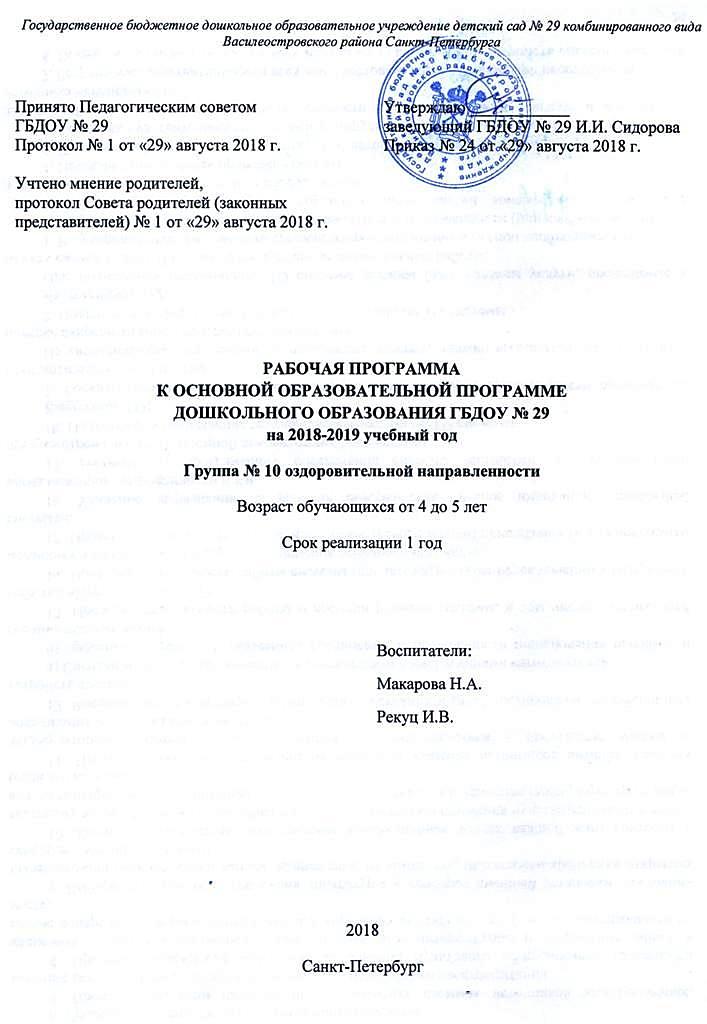 СОДЕРЖАНИЕ:1. Целевой раздел1.1.  Пояснительная записка Рабочая программа воспитателей группы № 10 оздоровительной направленности для детей от 4 до 5 лет на 2018-2019 учебный год разработана в соответствии с:- Уставом ГБДОУ;- Основной образовательной программой дошкольного образования Государственного бюджетного дошкольного образовательного учреждения детского сада № 29 комбинированного вида Василеостровского района Санкт-Петербурга;- с Положением о рабочей программе Государственного бюджетного дошкольного образовательного учреждения детского сада № 29 комбинированного вида Василеостровского района Санкт-Петербурга.Программа направлена на создание условий всестороннего развития ребенка, открывающих возможности для его позитивной социализации, его личностного развития, развития инициативы и творческих способностей на основе сотрудничества со взрослыми и сверстниками и соответствующим возрасту видам деятельности; на создание развивающей образовательной среды, которая представляет собой систему условий социализации и индивидуализации детей. Программа составлена на один учебный год с учётом интеграции образовательных областей. Одновременно с реализацией образовательной программы в группе осуществляется комплекс санитарно-гигиенических, лечебно-оздоровительных и профилактических мероприятий и процедур.Реализация рабочей программы обеспечивает разностороннее развитие детей в возрасте от 4 до 5 лет с учетом их возрастных и индивидуальных особенностей по основным направлениям развития – физическому, социально-коммуникативному, познавательному, речевому и художественно-эстетическому.Содержание Программы в соответствии с требованиями ФГОС ДО включает три основных раздела - целевой, содержательный и организационный.Цели и задачи ПрограммыЦелью Программы является проектирование социальных ситуаций развития ребенка и развивающей предметно-пространственной среды, обеспечивающих позитивную социализацию, мотивацию и поддержку индивидуальности детей через общение, игру, познавательно-исследовательскую деятельность и другие формы активности.Цели Программы достигаются через решение следующих задач:- охрана и укрепление физического и психического здоровья детей, в том числе их эмоционального благополучия;- обеспечение равных возможностей для полноценного развития каждого ребенка в период дошкольного детства независимо от места проживания, пола, нации, языка, социального статуса;- создание благоприятных условий развития детей в соответствии с их возрастными и индивидуальными особенностями, развитие способностей и творческого потенциала каждого ребенка как субъекта отношений с другими детьми, взрослыми и миром;- объединение обучения и воспитания в целостный образовательный процесс на основе духовно-нравственных и социокультурных ценностей, принятых в обществе правил и норм поведения в интересах человека, семьи, общества;- формирование общей культуры личности детей, развитие их социальных, нравственных, эстетических, интеллектуальных, физических качеств, инициативности;- самостоятельности и ответственности ребенка, формирование предпосылок учебной деятельности;- формирование социокультурной среды, соответствующей возрастным и индивидуальным особенностям детей;- обеспечение психолого-педагогической поддержки семьи и повышение компетентности родителей (законных представителей) в вопросах развития и образования, охраны и укрепления здоровья детей;1.2. Планируемые результаты освоения Программы. Ребенок проявляет самостоятельность в разнообразных видах деятельности, стремится к проявлению творческой инициативы. Может самостоятельно поставить цель, обдумать путь к ее достижению, осуществить замысел и оценить полученный результат с позиции цели. Понимает эмоциональные состояния взрослых и других детей, выраженные в мимике, пантомимике, действиях, интонации речи, проявляет готовность помочь, сочувствие. Способен находить общие черты в настроении людей, музыки, природы, картины, скульптурного изображения.  Высказывает свое мнение о причинах того или иного эмоционального состояния людей, понимает некоторые образные средства, которые используются для передачи настроения в изобразительном искусстве, музыке, в художественной литературе. Дети могут самостоятельно или с небольшой помощью воспитателя объединяться для совместной деятельности, определять общий замысел, распределять роли, согласовывать действия, оценивать полученный результат и характер взаимоотношений. Ребенок стремится регулировать свою активность: соблюдать очередность, учитывать права других людей. Проявляет инициативу в общении – делится впечатлениями со сверстниками, задает вопросы, привлекает к общению других детей. Может предварительно обозначить тему игры, заинтересован совместной игрой. Согласовывает в игровой деятельности свои интересы и интересы партнеров, умеет объяснить замыслы, адресовать обращение партнеру. Проявляет интерес к игровому экспериментированию, к развивающим и познавательным играм; в играх с готовым содержанием и правилами действуют в точном соответствии с игровой задачей и правилами. Имеет богатый словарный запас. .Речь чистая, грамматически правильная, выразительная. Значительно увеличивается запас слов, совершенствуется грамматический строй речи, появляются элементарные виды суждений об окружающем. Ребенок пользуется не только простыми, но и сложными предложениями. Проявляет интерес к физическим упражнениям. Ребенок правильно выполняет физические упражнения, проявляет самоконтроль и самооценку. Может самостоятельно придумать и выполнить несложные физические упражнения Самостоятельно выполняет основные культурно-гигиенические процессы (культура еды, умывание, одевание), владеет приемами чистки одежды и обуви с помощью щетки. Самостоятельно замечает, когда нужно вымыть руки или причесаться. Освоил отдельные правила безопасного поведения, способен рассказать взрослому о своем самочувствии и о некоторых опасных ситуациях, которых нужно избегать. Проявляет уважение к взрослым. Умеет интересоваться состоянием здоровья близких людей, ласково называть их. Стремится рассказывать старшим о своих делах, любимых играх и книгах. Внимателен к поручениям взрослых, проявляет самостоятельность и настойчивость в их выполнении, вступает в сотрудничество. Проявляет интеллектуальную активность, проявляется принять и самостоятельно поставить познавательную задачу и решить ее доступными способами. Проявляет интеллектуальные эмоции, догадку и сообразительность, с удовольствием экспериментирует. Испытывает интерес к событиям, находящимся за рамками личного опыта, интересуется событиями прошлого и будущего, жизнью родного города и страны, разными народами, животным и растительным миром. Фантазирует, сочиняет разные истории, предлагает пути решения проблем. Знает свои имя, отчество, фамилию, пол, дату рождения, адрес, номер телефона, членов семьи, профессии родителей. Располагает некоторыми сведениями об организме, назначении отдельных органов, условиях их нормального функционирования. Охотно рассказывает о себе, событиях своей жизни, мечтах, достижениях, увлечениях. Имеет положительную самооценку, стремится к успешной деятельности. Имеет представления о семье, семейных и родственных отношениях, знает, как поддерживаются родственные связи, как проявляются отношения любви и заботы в семье, знает некоторые культурные традиции и увлечения членов семьи. Имеет представление о значимости профессий родителей, устанавливает связи между видами труда. Имеет развернутые представления о родном городе. Знает название своей страны, ее государственные символы, испытывает чувство гордости своей страной. Имеет некоторые представления о природе родной страны, достопримечательностях России и родного города, ярких событиях ее недавнего прошлого, великих россиянах. Проявляет интерес к жизни людей в других странах мира. Стремится поделиться впечатлениями о поездках в другие города, другие страны мира. Имеет представления о многообразии растений и животных, их потребностях как живых организмов, владеет представлениями об уходе за растениями, некоторыми животными, стремится применять имеющиеся представления в собственной деятельности. Соблюдает установленный порядок поведения в группе, ориентируется в своем поведении не только на контроль воспитателя, но и на самоконтроль на основе известных правил, владеет приемами справедливого распределения игрушек, предметов. Понимает, почему нужно выполнять правила культуры поведения, представляет последствия своих неосторожных действий для других детей. Стремится к мирному разрешению конфликтов. Может испытывать потребность в поддержке и направлении взрослого в выполнении правил поведения в новых условиях. Слушает и понимает взрослого, действует по правилу или образцу в разных видах деятельности,  способен к произвольным действиям, самостоятельно планирует и называет два-три последовательных действия, способен удерживать в памяти правило, высказанное взрослым, и действовать по нему без напоминания, способен аргументировать свои суждения, стремится к результативному выполнению работы в соответствии с темой, к позитивной оценке результата взрослым.
2. Содержательный раздел. 2.1. Комплексно-тематическое планирование образовательного процесса. 2.1. Содержание работы по освоению детьми образовательных областейОбразовательная деятельность организуется в соответствии с направлениями развития ребенка, представленными в пяти образовательных областях: социально – коммуникативное развитие, познавательное развитие,  речевое развитие, художественно – эстетическое и физическое развитие. Рабочая программа представлена в виде комплексно – тематического планирования по образовательным областям в соответствии с ФГОС ДО.Образовательная область «Физическое развитие» включает в себя направления: здоровье и физическая культура, по содержанию – часто интегрирует с направлениями социально – коммуникативной области.Образовательная область «Социально – коммуникативное развитие имеет направления коммуникация, труд, безопасность. В программе предусмотрена интеграция с образовательными областями «Познавательное» и « Речевое» развитие.Образовательная область « Познавательное развитие» включает в себя формирование элементарных математических представлений и окружающий мир.Образовательная область «Речевое развитие» , предусматривает развитие детской речи в большой интеграции с познанием, коммуникацией, художественными  направлениями.Образовательная область « Художественно – эстетическое развитие» состоит из направлений – музыка, изобразительная деятельность, художественное творчество и интегрирует со всеми образовательными областями и их направлениями.
2.2.1. Образовательная область «Социально-коммуникативное развитие»Социализация, развитие общения, нравственное воспитание.Задачи образовательной деятельности 1. Воспитывать доброжелательное отношение к людям, уважение к старшим, дружеские взаимоотношения со сверстниками, заботливое отношение к малышам. 2. Развивать добрые чувства, эмоциональную отзывчивость, умение различать настроение и эмоциональное состояние окружающих людей и учитывать это в своем поведении. 3. Воспитывать культуру поведения и общения, привычки следовать правилам культуры, быть вежливым по отношению к людям, сдерживать непосредственные эмоциональные побуждения, если они приносят неудобство окружающим. 4. Развивать положительную самооценку, уверенность в себе, чувство собственного достоинства, желание следовать социально одобряемым 5. нормам поведения, осознание роста своих возможностей и стремление к новым достижениям. 6. Развитие групповой сплоченности, умения взаимодействовать в группе и подгруппах, оказывать взаимопомощь.7. Развитие у детей способности понимать эмоциональное состояние свое и других детей.8. Формирование у детей умения строить свое поведение в соответствии с групповыми нормами и правилами.Самообслуживание, самостоятельность трудовое воспитание Задачи образовательной деятельности 1. Формировать у детей представления о профессиях, роли труда взрослых в жизни общества и каждого человека. Воспитывать уважение и благодарность к людям, создающим своим трудом разнообразные материальные и культурные ценности, необходимые современному человеку для жизни. 2. Обеспечивать развитие самостоятельности и инициативы в труде, расширять диапазон обязанностей в элементарной трудовой деятельности по само-обслуживанию, хозяйственно-бытовому, ручному труду и конструированию, труду в природе в объеме возрастных возможностей старших дошкольников. 3. Способствовать развитию творческих способностей, позиции субъекта в продуктивных видах детского досуга на основе осознания ребенком собственных интересов, желаний и предпочтений.  Формирование основ безопасного поведения в быту, социуме, природе Задачи образовательной деятельности 1. Формировать представления детей об основных источниках и видах опасности в быту, на улице, в природе и способах безопасного поведения; о правилах безопасности дорожного движения в качестве пешехода и пассажира транспортного средства. 2. Формировать умения самостоятельного безопасного поведения в повседневной жизни на основе правил. 2.2.2. Образовательная область «Познавательное развитие»Познавательное развитие предполагает развитие интересов детей, любознательности и познавательной мотивации; формирование познавательных действий, становление сознания; развитие воображения и творческой активности; формирование первичных представлений о себе, других людях, объектах окружающего мира, о свойствах и отношениях объектов окружающего мира (форме, цвете, размере, материале, звучании,  ритме, темпе, количестве, числе, части и целом, пространстве и времени, движении и покое, причинах и следствиях и др.), о малой родине и Отечестве, представлений о социокультурных ценностях нашего народа, об отечественных традициях и праздниках, о планете Земля как общем доме людей, об особенностях ее природы, многообразии стран и народов мира. Познавательно-исследовательская деятельностьЗадачи образовательной деятельности 1. Развивать интерес к самостоятельному познанию объектов окружающего мира в его разнообразных проявлениях и простейших зависимостях. 2. Развивать аналитическое восприятие, умение использовать разные способы познания: обследование объектов, установление связей между способом обследования и познаваемым свойством предмета, сравнение по разным основаниям (внешне видимым и скрытым существенным признакам), измерение, упорядочивание, классификация. 3. Развивать умение отражать результаты познания в речи, рассуждать, пояснять, приводить примеры и аналогии. 4. Воспитывать эмоционально-ценностное отношение к окружающему миру (природе, людям, предметам). 5. Поддерживать творческое отражение результатов познания в продуктах детской деятельности. 6. Обогащать представления о людях, их нравственных качествах, гендерных отличиях, социальных и профессиональных ролях, правилах взаимоотношений взрослых и детей. 7. Развивать представления ребенка о себе, своих умениях, некоторых особенностях человеческого организма. 8. Развивать представления о родном городе и стране, гражданско-патриотические чувства. 9. Поддерживать стремление узнавать о других странах и народах мира. 10.Развитие образных представлений на основе слухового восприятия способов выполнения двигательных заданий.11. Ознакомление детей с  разным спортивным оборудованием в совокупности его сенсорных свойств, качеств, признаков посредством двигательной деятельности.12. Формирование образного представления на основе восприятия цвета, формы, фактуры, размера, веса предметов  и  связанных с осуществлением двигательной деятельности.13. Развитие способности к творческому самовыражению в процессе выполнения различных двигательных заданий.14. Развитие познавательной активности детей за счет разгадывания загадок, прослушивания стихов, пословиц, выполнения заданий с использованием счета, цвета, а также организация совместной образовательной деятельности с детьми по направлению «Приобщение к физической культуре».2.2.3.Образовательная область «Речевое развитие»Речевое развитие включает владение речью как средством общения и культуры; обогащение активного словаря; развитие связной, грамматически правильной диалогической и монологической речи; развитие речевого творчества; развитие звуковой и интонационной культуры речи, фонематического слуха; знакомство с книжной культурой, детской литературой, понимание на слух текстов различных жанров детской литературы; формирование звуковой аналитико-синтетической активности как предпосылки обучения грамоте. Задачи образовательной деятельности 1. Развивать монологические формы речи, стимулировать речевое творчество детей. 2. Обогащать представления детей о правилах речевого этикета и способствовать осознанному желанию и умению детей следовать им в процессе общения. 3. Развивать умение соблюдать этику общения в условиях коллективного взаимодействия. 4. Обогащать словарь детей за счет расширения представлений о явлениях социальной жизни, взаимоотношениях и характерах людей. 5. Развивать умение замечать и доброжелательно исправлять ошибки в речи сверстников. 6. Воспитывать интерес к письменным формам речи. 7. Поддерживать интерес к рассказыванию по собственной инициативе. 8. Развивать первоначальные представления об особенностях литературы: о родах (фольклор и авторская литература), видах (проза и поэзия), о многообразии жанров и их некоторых признаках (композиция, средства языковой выразительности). 9. Способствовать развитию понимания литературного текста в единстве его содержания и формы, смыслового и эмоционального подтекста. 2.2.4. Образовательная область «Художественно-эстетическое развитие»Художественно-эстетическое развитие предполагает развитие предпосылок ценностно-смыслового восприятия и понимания произведений искусства (словесного, музыкального, изобразительного), мира природы;  становление эстетического отношения к окружающему миру; формирование элементарных представлений о видах искусства; восприятие музыки, художественной литературы, фольклора; стимулирование сопереживания персонажам художественных произведений; реализацию самостоятельной творческой деятельности детей (изобразительной, конструктивно-модельной, музыкальной и др.).  Изобразительное искусство Задачи образовательной деятельности 1. Активизировать проявление эстетического отношения к окружающему миру (искусству, природе, предметам быта, игрушкам, социальным явлениям). 2. Развивать художественно-эстетическое восприятие, эмоциональный отклик на проявления красоты в окружающем мире, произведениях искусства и собственных творческих работах; способствовать освоению эстетических оценок, суждений. 3. Развивать представления о жанрово-видовом разнообразии искусства, способствовать освоению детьми языка изобразительного искусства и художественной деятельности, формировать опыт восприятия разнообразных эстетических объектов и произведений искусства. 4. Развивать эстетические интересы, эстетические предпочтения, желание познавать искусство и осваивать изобразительную деятельность. Развитие продуктивной деятельности и детского творчества Задачи образовательной деятельности 1. Развивать изобразительную деятельность детей: самостоятельное определение замысла будущей работы, стремление создать выразительный образ, умение самостоятельно отбирать впечатления, переживания для определения сюжета, выбирать соответствующие образу изобразительные техники и материалы, планировать деятельность и достигать результата, оценивать его, взаимодействовать с другими детьми в процессе коллективных творческих работ. Развивать технические и изобразительно-выразительные умения. 2. Поддерживать личностные проявления старших дошкольников в процессе освоения искусства и собственной творческой деятельности: самостоятельность, инициативность, индивидуальность, творчество. 3. Продолжать развивать эмоционально-эстетические, творческие, сенсорные и познавательные способности. Музыкально-художественная деятельностьЗадачи образовательной деятельности 1. Обогащать слуховой опыт детей при знакомстве с основными жанрами музыки. 2. Накапливать представления о жизни и творчестве некоторых композиторов. 3. Обучать детей анализу средств музыкальной выразительности. 4. Развивать умения творческой интерпретации музыки разными средствами художественной выразительности. 5. Развивать певческие умения. 6. Стимулировать освоение умений игрового музицирования. 7. Стимулировать самостоятельную деятельность детей по импровизации танцев, игр, оркестровок. 8. Развивать умения сотрудничества в коллективной музыкальной деятельности. Театральная деятельностьЗадачи образовательной деятельности 1.  Рразвитие нравственных ориентиров, оценочных суждений, логического мышления, творческой инициативы. 2. Научить свободно и пластично двигаться, участвовать,  в том числе - петь, танцевать, соло и в группе.3. Развивать память, воображение, эмоциональность, развивать музыкальные  и художественные способности.4. Расширение мировоззрения, общего культурного кругозора, пополнение словарного багажа. 5. Воспитание волевых качеств, творческой активности. 6. Умения сосредоточиться на коллективной работе, добиваясь согласованности в совместной деятельности, развивать в себе такие качества, как взаимопомощь, сопереживание. 7. Проявлять смелость в показе своих способностей перед публикой.Художественная литература Задачи образовательной деятельности 1. Поддерживать у детей интерес к литературе, обогащать «читательский» опыт детей за счет произведений более сложных жанров фольклора (волшебные и бытовые сказки, метафорические загадки, былины), литературной прозы (сказка-повесть, рассказ с нравственным подтекстом) и поэзии (басни, лирические стихи, литературные загадки с метафорой, поэтические сказки). 2. Воспитывать литературно-художественный вкус, способность понимать настроение произведения, чувствовать музыкальность, звучность и ритмичность поэтических текстов; красоту, образность и выразительность языка сказок и рассказов. 3. Совершенствовать умения художественного восприятия текста в единстве его содержания и формы, смыслового и эмоционального подтекста. 4. Развивать первоначальные представления об особенностяхлитературы: о родах (фольклор и авторская литература), видах (проза и поэзия), о многообразии жанров и их некоторых специфических признаках (композиция, средства языковой выразительности). 5. Поддерживать самостоятельность и инициативность детей в художественно-речевой деятельности на основе литературных текстов: пересказывать сказки и рассказы близко к тексту, пересказывать от лица литературного героя, выразительно рассказы-вать наизусть стихи и поэтические сказки, придумывать поэтические строфы, загадки, сочинять рассказы и сказки по аналогии со знакомыми текстами, участвовать втеатрализованной деятельности, самовыражаясь в процессе создания целостного образа героя. 2.2.5. Образовательная область «Физическое развитиеФизическое развитие включает приобретение опыта в следующих видах деятельности детей: двигательной, в том числе связанной с выполнением упражнений, направленных на развитие таких физических качеств, как координация и гибкость; способствующих правильному формированию опорно-двигательной системы организма, развитиюравновесия, координации движения, крупной и мелкой моторики обеих рук, а также с правильным, не наносящем ущерба организму, выполнением основных движений (ходьба, бег, мягкие прыжки, повороты в обе стороны), формирование начальных представлений о некоторых видах спорта, овладение подвижными играми с правилами; становление целенаправленности и саморегуляции в двигательной сфере; становление ценностей здорового образа жизни, овладение его элементарными нормами и правилами (в питании, двигательном режиме, закаливании, при формировании полезных привычек и др.). Задачи образовательной деятельности 1. Развивать умения осознанного, активного, с должным мышечным напряжением выполнения всех видов упражнений (основных движений, общеразвивающих упражнений, спортивных упражнений). 2. Развивать умение анализировать (контролировать и оценивать) свои движения и движения товарищей. 3. Формировать первоначальные представления и умения в спортивных играх и упражнениях. 4. Развивать творчество в двигательной деятельности. 5. Воспитывать у детей стремление самостоятельно организовывать и проводить подвижные игры и упражнения со сверстниками и малышами. 6. Развивать у детей физические качества: координацию, гибкость, общую выносливость, быстроту реакции, скорость одиночных движений, максимальную частоту движений, силу. 7. Формировать представления о здоровье, его ценности, полезных привычках, укрепляющих здоровье, о мерах профилактики и охраны здоровья. 8. Формировать осознанную потребность в двигательной активности и физическом совершенствовании, развивать устойчивый интерес к правилам и нормам здорового образа жизни, здоровьесберегающего и здоровьеформирующего поведения. 9. Развивать самостоятельность детей в выполнении культурно-гигиенических навыков и жизненно важных привычек здорового образа жизни. 10. Развивать умения элементарно описывать свое самочувствие и привлекать внимание взрослого в случае недомогания. 11. Формировать телесной идентификации и произвольной регуляции средствами физического воспитания.12. Укреплять мышечный корсет и свод стопы, формирование рефлекса правильной осанки, коррекция нарушений физического развития ребенка. Развитие рефлекса правильной походки13..Формировать умения выполнять перекрестные движения, способствующие развитию межполушарного взаимодействия, координированной работы правого и левого полушарий головного мозга.14. Стимулировать и развитие кинетической и кинестетической основ движений средствами физического воспитания.2.3. Обеспечение реализации образовательной области «Социально-коммуникативное развитие» Задачи социально-коммуникативного развития как приоритетного решаются через реализацию содержания парциальной программы:«Основы безопасности детей дошкольного возраста» Авдеевой Н.Н., Князевой О.Л., Стеркиной Р.Б..Цель  программы:  формирование у детей знаний о правилах безопасного поведения и здоровом образе жизни.2.4. План основных мероприятий на 2018\19 уч.год.2.5.1.План по взаимодействию с родителями3. Организационный раздел.3.1. Особенности организация режима пребывания детей в средней группа оздоровительной направленности № 10Режим дня в составлен в соответствии СанПиН. Последовательность и длительность проведения режимных процессов в течение дня представлена в двух вариантах для каждого возраста (в теплый, холодный период года).Режим дня в средней группа оздоровительной направленности № 10 на 2018\19 уч.г. (холодный период). Вариативный режим дня на летний период в средней группа оздоровительной направленности № 10 на 2018\19 уч.г. (теплый период).Организация двигательного режима.Скорректированные режимы пребывания детей(в соответствии с медицинскими показаниями)Щадящий режим (после болезни)Рекомендации:- всем детям после болезни на одну-две недели сокращение прогулки на 15 минут;- освобождение от физкультуры на улице (на 1-2 недели);- снижение нагрузок при проведении физических упражнений (в соответствии с медицинскими  рекомендациями, подписанными врачом ГБДОУ).Оздоровительные мероприятия, проводимые в течение дня.- утренняя гимнастика- офтальмологическая гимнастика- дыхательная гимнастика- воздушные ванны- прогулки на воздухе- физкультурные минутки- подвижные игры- бодрящая гимнастика- массажный коврик- тренажер-массажер «ТИСА»3.2. Учебный план непрерывной образовательной деятельности  средней группе оздоровительной направленности № 10 на 2018\19 уч.год.Продолжительность учебной недели – 5 дней (понедельник – пятница) Продолжительность учебного года – с 1 сентября по 31 августа.Программа реализуется:в форме непрерывной образовательной деятельности (НОД или занятие), для которой выделено в режиме дня специально отведенное время по расписанию; в форме образовательной деятельности в режимных моментах (ОДвРМ) в течение дня (в игровой и совместной деятельности, на прогулке, в утренний и вечерний отрезок времени и пр.).Формы реализации Программы по образовательным областям.Образовательная область «Социально-коммуникативное развитие» реализуется в форме ОДвРМ ежедневно (отражается в календарном плане-графике) в течение всего учебного года с 1 сентября по 31 августа.Образовательная область «Познавательное развитие» реализуется в форме НОД. Тематическое содержание реализуется в рамках познавательной темы «Окружающий мир», в которую входят сенсорное, познавательное. С 4 лет в образовательной области «Познавательное развитие» выделяется отдельно познавательная тема «Математика». Математика проводится в форме НОД 1 раз в неделю, НОД проводится в течение учебного года кроме летнего периода с 1 сентября по 31 мая.Образовательная область «Речевое развитие» реализуется в форме НОД (по расписанию НОД) с 1 сентября по 31 мая. И ежедневно в форме ОДвРМ – чтение художественной литературы, индивидуальная работа по развитию всех компонентов речи: звуковой культуре речи, развитию связной речи, грамматического строя (отражается в календарном плане-графике) в течение всего учебного года с 1 сентября по 31 августа.Образовательная область «Художественно-эстетическое развитие» реализуется в форме НОД и в форме ОДвРМ. В форме НОД проводится рисование и лепка (керамика). Аппликация и художественный труд проводится в форме ОДвРМ. 
НОД художественно-изобразительного цикла проводится с 1 сентября по 31 мая. НОД музыкального цикла проводится в течение всего учебного года с 1 сентября по 31 августа. 
Образовательная область «Художественно-эстетическое развитие» также может реализовываться в течение всего учебного года с 1 сентября по 31 августа в форме ОДвРМ (отражается в календарном плане-графике), а также в форме праздников и досугов в соответствии с тематическим планом. Образовательная область «Физическое развитие» реализуется с 1 сентября по 31 августа в форме НОД (по расписанию НОД) и ежедневно в форме ОДвРМ – подвижные игры на прогулке (отражается в календарном плане-графике), а также в форме праздников и досугов в соответствии с тематическим планом.Длительность непрерывной образовательной деятельности (НОД)
Непрерывная образовательная деятельность осуществляется по расписанию НОД на учебный год. Между занятиями предусматривается перерыв длительностью 10 минут для самостоятельной деятельности детей и проведения динамических пауз. Проводится не более двух НОД в первую половину дня общей длительностью 30 и 40 минут соответственно.Количество НОД (занятий) в неделю/в год по образовательным областям Образовательная деятельность в ходе режимных моментов
3.3. Организация развивающей предметно-пространственной среды в группе.В соответствии с программой «От рождения до школы» предметно-развивающая среда в группах делится на  функциональные центры развития ребенка. Список литературы.Детское художественное творчество. 3-7 лет. КомароваТ.С. «Мозаика-Синтез», 2015г. Знакомим дошкольников с правилами дорожного движения (3-7 лет) Саулина Т.Ф. «Мозаика-Синтез», 2015 г.Игровая деятельность в детском саду (2-7 лет) Губанова Н.Ф.  «Мозаика-Синтез»,  «Мозаика-Синтез», 2015г.Изобразительная деятельность в детском саду. Средняя группа. Для занятий с детьми 4-5 лет. ФГОС, 2015 г. Комарова Т.С. «Мозаика-Синтез»,Интеграция в воспитательно-образовательной работе детского сада. ФГОС, «Мозаика-Синтез», 2015 г. Комарова Т.С., Зацепина М.Б.Информационно-коммуникационные технологии в дошкольном образовании,. «Мозаика-Синтез», 2013 г. Комарова Тамара Семеновна, Комарова Ирина Ильинична, Туликов Алексей ВикторовичКонструирование из строительного материала. Средняя группа. ФГОС,. Куцакова Л.В. «Мозаика-Синтез», 2016 гМалоподвижные игры и игровые упражнения (3-7 лет) Борисова М.М. «Мозаика-Синтез», 2015г.Музыкальное воспитание в детском саду.2-7 лет. Зацепина М.Б. «Мозаика-Синтез», 2014г.Оздоровительная гимнастика. Комплексы упражнений для детей 3-7 лет. Пензулаева Л.И.  ФГОС, «Мозаика-Синтез», 2015 г.Ознакомление с предметным и социальным окружением. Средняя группа. . Дыбина О.В.ФГОС, «Мозаика-Синтез», 2015 гОзнакомление с природой в детском саду. Средняя группа. Соломенникова О.А. ФГОС, «Мозаика-Синтез», 2015 г. Основная образовательная программа "От рождения до школы".  Веракса Н. Е.,Комарова Т. С., Васильева М. А. «Мозаика-Синтез», 2015гОсновы безопасности. Комплекты для оформления родительских уголков в ДОО. Для работы с детьми 4–5 лет. ФГОС, «Мозаика-Синтез», 2015 г. Белая К.Ю.Познавательно-исследовательская деятельность дошкольников. Для занятий с детьми 4-7 лет. Веракса Н.Е., Галимов О.П. ,ФГОС, «Мозаика-Синтез», 2015 г. Примерное комплексно-тематическое планирование к программе "От рождения до школы". Средняя группа. Для занятий с детьми 4-5 лет. ФГОС, «Мозаика-Синтез»,  2015 г.Проектная деятельность дошкольников. Для занятий с детьми 5-7 лет. ФГОС, «Мозаика-Синтез»,  2015 г. Веракса Н.Е., Веракса А.Н.Развитие игровой деятельности (4-5 лет). Средняя группа. Губанова Н.Ф. «Мозаика-Синтез»,  2015г.Развитие познавательных способностей дошкольников 4-7 лет. ФГОС, 2015 г. Крашенинников Е.Е., Холодова О.Л.Развитие речи в детском саду. (4-5 лет). Средняя группа. Гербова В.В. «Мозаика-Синтез»,  2015Развитие творческого мышления. Работаем по сказке (3-7 лет) Шиян О.А. «Мозаика-Синтез», 2015Развитие художественных способностей дошкольников. 3-7 лет. ФГОС, «Мозаика-Синтез»,  2015 г. Комарова Т.С.Сборник дидактических игр по ознакомлению с окружающим миром. Для занятий с детьми 4-7 лет. Методическое пособие. . Павлова Л.Ю. ФГОС, «Мозаика-Синтез», 2015 гСборник подвижных игр 2-7 лет. Степаненкова Э.Я. ФГОС, «Мозаика-Синтез», 2015 г. Социально-нравственное воспитание дошкольников (3-7 лет). Буре Р.С. «Мозаика-Синтез»,  2015 г.Трудовое воспитание в детском саду (3-7 лет) Куцакова Л.В «Мозаика-Синтез»,. 2015г.Физическая культура в детском саду. Средняя группа. Для занятий с детьми 4-5 лет. . Пензулаева Л.И. ФГОС, «Мозаика-Синтез», 2015 гФормирование основ безопасности у дошкольников (2-7 лет) Белая К.Ю.  «Мозаика-Синтез», 2015г.Формирование элементарных математических представлений. Средняя группа. Для занятий с детьми 4-5 лет. . Помораева И.А., Позина В.А. ФГОС, «Мозаика-Синтез», 2016 гЭтические беседы с дошкольниками. Для занятий с детьми 4-7 лет. Петрова Вера Ивановна, Стульник Татьяна Дмитриевна  ГОС, «Мозаика-Синтез»,  2015 г. 1.  Целевой раздел21.1 Пояснительная записка21.1.1. Цели и задачи программы.21.2. Планируемые результаты как целевые ориентиры освоения Программы
 32. Содержательный раздел:52.1. Комплексно-тематическое планирование образовательного процесса. 52.2. Описание образовательной деятельности по освоению детьми образовательных областей: 92.2.1. Направление «Социально-коммуникативное развитие». 92.2.2. Направление «Познавательное развитие». 142.2.3.Направление «Речевое развитие». 202.2.4. Направление «Художественно-эстетическое развитие». 232.2.5.Направление «Физическое развитие».322.3. Обеспечение реализации образовательной области  «Социально-коммуникативное развитие» 372.4. План основных мероприятий на 2018\19 уч.год.392.5.1.План по взаимодействию с родителями.403. Организационный раздел433.2. Организация режима пребывания.433.3. Учебный план непрерывной образовательной деятельности.473.4. Организация развивающей предметно-пространственной среды в группе.50Список литературы58неделисентябрь1-я неделя«Мой любимый детский сад». Участок детского сада. Групповая комната. Игрушки (мяч, кубик, машина, мишка, кукла, юла, пирамидка, ведро, совок, лопатка, барабан). Дети и взрослые в детском саду.сентябрь2-я неделя«Человек. Части тела и лица». Культурно-гигиенические навыки. Дружба и взаимопомощь. Безопасное поведение и самосохранение. Правила дорожного движения.сентябрь3-я неделя«Части тела и лица». Одежда. Обувь. Головные уборы. Осенняя одежда.сентябрь4-я неделя«Овощи»огурец, помидор, капуста, морковь, лук. Огородоктябрь1-я неделя«Фрукты»Яблоко, груша, лимон, банан, апельсин, персик, слива, виноград. Садоктябрь2-я неделя«Осень. Признаки осени» (время года, погода, дождь, солнце, небо, тучи, ветер, листья, лужи, грязь, деревья, трава, цветы, насекомые, птицы, звери, одежда)октябрь3-я неделя«Грибы. Ягоды. Лес» (лес, поляна, гриб, ягода, шляпка, ножка, боровик, лисичка, опенок, сыроежка, поганка, мухомор, земляника, малина, черника, корзина, компот, варенье, суп, сок)октябрь4-я неделя«Деревья» «Поздняя осень» (береза, рябина, дуб, клен, липа, ель, корень, ствол, ветки, листья, кора, шишка, желудь)ноябрь1-я неделязнакомство с народной культурой и традициями (дымковская и филимоновская игрушка, матрешка)ноябрь2-я неделя«Дикие животные и их детеныши»(заяц, лиса, волк, медведь, белка, еж, зайчонок, лисенок, медвежонок, волчонок, лапы, когти, хвост, пасть, голова, уши, зубы)ноябрь3-я неделя«Перелетные птицы» (птица,  грач, ласточка, гусь, утка, лебедь, кукушка, скворец, голова, глаза, клюв, туловище, грудка, крылья, лапки, хвост, перо, гнездо, корм, насекомые)ноябрь4-я неделя«Мама, бабушка», «Семья». (человек, семья, родители, мама, бабушка, открытка)декабрь1-я неделя«Домашние животные и их детеныши» (собака, щенок, кошка, котенок, корова, теленок, коза, козленок, лошадь, жеребенок, свинья, поросенок, лапы, ноги, тело, хвост, рога, сено, молоко, мясо, шерсть, копыта)декабрь2-я неделя«Домашние птицы и их птенцы» (курица, петух, цыпленок, утка, утята, гусь, гусята, птица, перья, пух, голова, тело, клюв, гребешок, хвост, крылья, лапы, яйца, зерно, червяк)декабрь3-я неделя«Зима. Зимующие птицы» (зима, время года, мороз, холод, ветер, снег, метель, сугроб, лед, снежинка, снежок, птица, воробей, ворона, сорока, снегирь, синица, голубь, дятел, сова, голова, глаза, клюв, туловище, грудка, крылья, перья, хвост, лапки, корм, зерно, семечки, крошки, кормушка)декабрь4-я неделя«Новый год. Елочные игрушки»(карнавал, хоровод, гирлянда, украшение, Снегурочка, фонарик, подарок, Дед Мороз, елка, шишка, игрушка, огонек)январь2-я неделя«Зимние забавы»(мороз, холод,  снег, метель, сугроб, лед, снежинка, Санки, лыжи, ледянки, коньки, снеговик, снежки)январь3-я неделя«Зимняя одежда»(зимняя, теплая, вязанная, шерстяная, удобная, комбинезон, шуба, шарф, шапка, варежки, перчатки, куртка)январь4-я неделя«Обувь» (обувь, кроссовки, сандалии, тапки, туфли, сапоги, чешки, ботинки, валенки)февраль1-я неделя«Профессии».(Повар, учитель, врач, пожарный, логопед, продавец, строитель, воспитатель, полицейский, почтальон)февраль2-я неделя«Опасности вокруг нас».  (утюг, телевизор, правила дорожного движения, спички, газ, розетка)февраль3-я неделя«День Защитника Отечества»(армия, служба, воин, солдат, богатырь, защитник, форма, командир, летчик, капитан, моряк, танкист, танк, самолет, корабль, автомат, пушка, враг)февраль4-я неделя«Внимание дорога!» (правила, движение, светофор, переход, дорога, улица, тротуар, транспорт, пешеход, люди, внимание)март1-я неделя«Мамин праздник».(мама, бабушка, сестра, тётя, цветы, месяц март, праздник, тюльпан, сюрприз, подснежник, мимоза)март2-я неделя«Весна» (время года, снег, вода, солнце, ручей, погода, день, луч, лужа, ветер, капель, сосулька, льдины, подснежник, мать-и-мачеха)март3-я неделя«Мебель» (мебель, стол, стул, шкаф, полка, кровать, диван, табурет, сиденье, ножки, спинка)март4-я неделязнакомство с народной культурой и традициями(дымковская и филимоновская игрушка)апрель1-я неделя «Посуда». «Продукты питания» (посуда, чайник, кастрюля, тарелка, чашка, ложка, вилка, нож, ручка, крышка, носик, края, донышко)апрель2-я неделя«Космос» (ракета, космонавт, планета, звезды, планета Земля)апрель3-я неделя«Перелетные птицы» (птица,  грач, ласточка, гусь, утка, лебедь, кукушка, скворец, голова, глаза, клюв, туловище, грудка, крылья, лапки, хвост, перо, яйцо, гнездо, птенцы, корм, мошки, мухи)апрель4-я неделя«Транспорт»(транспорт, машина, грузовик, самолет, корабль, поезд, автобус, автомобиль, велосипед, водитель, летчик, кабина, кузов, колесо, руль, педаль, дверца, вагон, дорога)Май1-я  нед.«День Победы» (ветеран, Родина, воинские награды)Май2-я неделя«Насекомые»(насекомое, жук, бабочка, пчела, муравей, божья коровка, муха, голова, усы, крылья, лапки, мед, луг, сад, цветы)Май3-я неделя«Цветы»(цветок, колокольчик, ромашка, одуванчик, василек, букет, корень, стебель, лист, лепесток, бутон)Май4-я неделя«Город, в котором я живу» (город Санкт-Петербург, река Нева, улица, парк, цирк, зоопарк, метро, школа, кинотеатр, вокзал, дом, детский сад, магазин, больница, аптека, церковь)Социализация, развитие общения, нравственное воспитаниеРазвитие игровой деятельности детейПриобщение к элементарным общепринятым нормам и правилам взаимоотношения со сверстниками и взрослыми (в том числе моральным)Формирование гендерной, семейной, гражданской принадлежности, патриотических чувств, чувства принадлежности к мировому сообществуСодержание образовательной деятельностиСпособствовать обогащению самостоятельного игрового опыта детей.Способствовать развитию всех компонентов детской игры (обогащению арсенала игровых действий, сюжетов, тематики игр, умений устанавливать ролевые отношения, вести ролевой диалог, создавать игровую обстановку, используя для этого реальные предметы и их заместители, действовать в реальной и воображаемой игровых ситуациях).Создавать содержательную основу для развития игровой деятельности: обогащать представления детей о мире, расширять круг их интересов с помощью детской литературы, просмотра кукольных спектаклей, развивать воображение и творчество.Укреплять доброжелательные отношения между детьми и дружеские взаимоотношения в совместных делах.Воспитывать самостоятельность на основе освоения разнообразных способов деятельности и развития стремления к самоутверждению и самовыражению.Способствовать проявлению эмоциональной отзывчивости детей, направлению ее на сочувствие другим детям, элементарную взаимопомощь.Развивать умение понимать окружающих людей, проявлять к ним доброжелательное отношение, стремиться к общению и взаимодействию.Способствовать активному практическому приобщению дошкольников к доступным формам гуманного и культурного поведения.Демонстрировать доброжелательное отношение к каждому ребенку, умение поддержать в группе спокойную, жизнерадостную обстановку.Углублять представления о людях (взрослых и сверстниках), об особенностях их внешнего вида, возраста,  половых различиях, о ярко выраженных эмоциональных состояниях, о добрых поступках людей, о семье и родственных отношениях.Продолжать развивать гуманистическую направленность отношения детей к миру, воспитывать эмоциональную отзывчивость и доброжелательность к людям.Способствовать приобщению к общечеловеческим ценностям, через художественные образы.Формировать представления о малой Родине (город, район, улица), воспитывать чувства любви и гордости к родному городу.Виды деятельностиФормы организации деятельностиФормы организации деятельностиФормы организации деятельностиНепрерывная образовательная деятельностьРеализация детских проектов.Праздники, развлечения, досугиТворческие игры (сюжетно-ролевые, строительно-конструктивные, театрализованные, игры-имитации, хороводные, элементарные режиссерские, игры-экспериментирования с различными материалами)Дидактические игры.Рассматривание и сравнение предметных и сюжетных картинок, иллюстраций к знакомым сказкам и потешкам, игрушек, эстетически привлекательных предметов (деревьев, цветов, предметов быта и пр.), произведений искусства (народного, декоративно-прикладного, изобразительного), фотографий семьи, группы, детского сада, города, других городов.Наблюдения.Решение проблемных ситуаций.Ситуативные разговоры с детьми.Экскурсии.Беседы после чтения.Беседы социально-нравственного содержания.Праздники, развлечения, досуги.Реализация детских проектов.Праздники, развлечения, досугиТворческие игры (сюжетно-ролевые, строительно-конструктивные, театрализованные, игры-имитации, хороводные, элементарные режиссерские, игры-экспериментирования с различными материалами)Дидактические игры.Рассматривание и сравнение предметных и сюжетных картинок, иллюстраций к знакомым сказкам и потешкам, игрушек, эстетически привлекательных предметов (деревьев, цветов, предметов быта и пр.), произведений искусства (народного, декоративно-прикладного, изобразительного), фотографий семьи, группы, детского сада, города, других городов.Наблюдения.Решение проблемных ситуаций.Ситуативные разговоры с детьми.Экскурсии.Беседы после чтения.Беседы социально-нравственного содержания.Праздники, развлечения, досуги.Реализация детских проектов.Праздники, развлечения, досугиТворческие игры (сюжетно-ролевые, строительно-конструктивные, театрализованные, игры-имитации, хороводные, элементарные режиссерские, игры-экспериментирования с различными материалами)Дидактические игры.Рассматривание и сравнение предметных и сюжетных картинок, иллюстраций к знакомым сказкам и потешкам, игрушек, эстетически привлекательных предметов (деревьев, цветов, предметов быта и пр.), произведений искусства (народного, декоративно-прикладного, изобразительного), фотографий семьи, группы, детского сада, города, других городов.Наблюдения.Решение проблемных ситуаций.Ситуативные разговоры с детьми.Экскурсии.Беседы после чтения.Беседы социально-нравственного содержания.Праздники, развлечения, досуги.Образовательная деятельность, осуществляемая в ходе режимных моментовРеализация детских проектов.Праздники, развлечения, досугиТворческие игры (сюжетно-ролевые, строительно-конструктивные, театрализованные, игры-имитации, хороводные, элементарные режиссерские, игры-экспериментирования с различными материалами)Дидактические игры.Рассматривание и сравнение предметных и сюжетных картинок, иллюстраций к знакомым сказкам и потешкам, игрушек, эстетически привлекательных предметов (деревьев, цветов, предметов быта и пр.), произведений искусства (народного, декоративно-прикладного, изобразительного), фотографий семьи, группы, детского сада, города, других городов.Наблюдения.Решение проблемных ситуаций.Ситуативные разговоры с детьми.Экскурсии.Беседы после чтения.Беседы социально-нравственного содержания.Праздники, развлечения, досуги.Реализация детских проектов.Праздники, развлечения, досугиТворческие игры (сюжетно-ролевые, строительно-конструктивные, театрализованные, игры-имитации, хороводные, элементарные режиссерские, игры-экспериментирования с различными материалами)Дидактические игры.Рассматривание и сравнение предметных и сюжетных картинок, иллюстраций к знакомым сказкам и потешкам, игрушек, эстетически привлекательных предметов (деревьев, цветов, предметов быта и пр.), произведений искусства (народного, декоративно-прикладного, изобразительного), фотографий семьи, группы, детского сада, города, других городов.Наблюдения.Решение проблемных ситуаций.Ситуативные разговоры с детьми.Экскурсии.Беседы после чтения.Беседы социально-нравственного содержания.Праздники, развлечения, досуги.Реализация детских проектов.Праздники, развлечения, досугиТворческие игры (сюжетно-ролевые, строительно-конструктивные, театрализованные, игры-имитации, хороводные, элементарные режиссерские, игры-экспериментирования с различными материалами)Дидактические игры.Рассматривание и сравнение предметных и сюжетных картинок, иллюстраций к знакомым сказкам и потешкам, игрушек, эстетически привлекательных предметов (деревьев, цветов, предметов быта и пр.), произведений искусства (народного, декоративно-прикладного, изобразительного), фотографий семьи, группы, детского сада, города, других городов.Наблюдения.Решение проблемных ситуаций.Ситуативные разговоры с детьми.Экскурсии.Беседы после чтения.Беседы социально-нравственного содержания.Праздники, развлечения, досуги.Самостоятельная деятельность детей- Игры (дидактические, сюжетно-ролевые, строительно-конструктивные, театрализованные,  хороводные, элементарные режиссерские, игры-имитации)-Все виды игр-Просмотр мультфильмов, медиапрезентаций-Рассматривание и сравнение предметных и сюжетных картинок, иллюстраций к знакомым сказкам и потешкам, игрушек, произведений искусства (народного, декоративно-прикладного, изобразительного)-Рассматривание фотографий города, микрорайона, других городов. -Все виды игр-Просмотр мультфильмов, медиапрезентаций-Рассматривание и сравнение предметных и сюжетных картинок, иллюстраций к знакомым сказкам и потешкам, игрушек, произведений искусства (народного, декоративно-прикладного, изобразительного)-Рассматривание фотографий города, микрорайона, других городов. Самообслуживание, самостоятельность трудовое воспитаниеРазвитие трудовой деятельностиВоспитание ценностного отношения к собственному труду, труду других людей и его результатамФормирование первичных представлений о труде взрослых, его роли в обществе и жизни каждого человекаСодержание образовательной деятельностиУчить ребенка выполнять трудовые процессы целостно (от постановки цели до получения результата и уборки рабочего места), осваивать рациональные способы трудовых действий, самостоятельно контролировать качество результатов труда (не осталось ли грязи, насухо ли вытерто и т.д.) Способствовать дальнейшему овладению навыками самообслуживания.Побуждать ребенка помогать сверстнику в осуществлении микропроцессов самообслуживанияВоспитать ценностное, бережное отношение к предметам как результату труда других людейПознакомить детей с конкретными трудовыми процессами, помочь увидеть их направленность на достижение результата труда и удовлетворение потребностей людей; показать компоненты трудовых процессов (цель и мотив труда, предмет труда, инструменты и оборудование, трудовые действия, результат).Сформировать у детей первое обобщенное представление о некоторых видах труда и профессиях, побуждать к отражению полученных впечатлений в играх.Учить узнавать и называть людей отдельных профессий.Виды деятельностиФормы организации деятельностиФормы организации деятельностиФормы организации деятельностиНепосредственно образовательная деятельностьНаблюдение за трудом взрослыхРассматривание предметов, иллюстраций, фотографийПрактические действия с предметами или картинкамиСоставление описательных рассказов о предметах и трудовых процессахСамообслуживаниеНаблюдение за трудом взрослыхРассматривание предметов, иллюстраций, фотографийПрактические действия с предметами или картинкамиСоставление описательных рассказов о предметах и трудовых процессахСамообслуживаниеНаблюдение за трудом взрослыхРассматривание предметов, иллюстраций, фотографийПрактические действия с предметами или картинкамиСоставление описательных рассказов о предметах и трудовых процессахСамообслуживаниеОбразовательная деятельность, осуществляемая в ходе режимных моментовНаблюдение за трудом взрослыхРассматривание предметов, иллюстраций, фотографийПрактические действия с предметами или картинкамиСоставление описательных рассказов о предметах и трудовых процессахПолив комнатных растенийУборка участка от снега и листьевСбор плодов в уголке леса, в саду,  в огородеПодкормка птиц зимойСамообслуживаниеНаблюдение за трудом взрослыхРассматривание предметов, иллюстраций, фотографийПрактические действия с предметами или картинкамиСоставление описательных рассказов о предметах и трудовых процессахПолив комнатных растенийУборка участка от снега и листьевСбор плодов в уголке леса, в саду,  в огородеПодкормка птиц зимойСамообслуживаниеНаблюдение за трудом взрослыхРассматривание предметов, иллюстраций, фотографийПрактические действия с предметами или картинкамиСоставление описательных рассказов о предметах и трудовых процессахПолив комнатных растенийУборка участка от снега и листьевСбор плодов в уголке леса, в саду,  в огородеПодкормка птиц зимойСамообслуживаниеСамостоятельная деятельность детейНаблюдение за трудом взрослыхРассматривание предметов, иллюстраций, фотографийПрактические действия с предметами или картинкамиПросмотр тематических видеофильмовСамообслуживаниеНаблюдение за трудом взрослыхРассматривание предметов, иллюстраций, фотографийПрактические действия с предметами или картинкамиПросмотр тематических видеофильмовСамообслуживаниеНаблюдение за трудом взрослыхРассматривание предметов, иллюстраций, фотографийПрактические действия с предметами или картинкамиПросмотр тематических видеофильмовСамообслуживаниеФормирование основ безопасностиФормирование представлений об опасных для человека и окружающего мира природы ситуациях и способах поведения в нихПриобщение к правилам безопасного для человека и окружающего мира природы поведенияПередача детям знаний о правилах безопасности дорожного движения в качестве пешехода и пассажира транспортного средстваФормирование осторожного и осмотрительного отношения к потенциально опасным для человека и окружающего мира природы ситуациямСодержание образовательной деятельности-Развивать представления о правилах безопасного поведения, о разумных действиях в непредвиденных ситуациях, о способах оказания элементарной помощи и самопомощи-Способствовать формированию осознанного способа безопасного  поведения-Знакомить с правилами безопасности дорожного движения в качестве пешехода и пассажира транспортного средства-Формировать осторожное и осмотрительное отношения к потенциально опасным для человека и окружающего мира природы ситуациямВиды деятельностиФормы организации деятельностиФормы организации деятельностиФормы организации деятельностиФормы организации деятельностиНепосредственно образовательная деятельностьПростейшая поисковая деятельностьНаблюденияИгры-эксперименты, игры-экспериментирования, игры-путешествияРассматривание иллюстрацийСитуативный разговорРешение проблемных ситуацийБеседаЧтение Проектная деятельностьПростейшая поисковая деятельностьНаблюденияИгры-эксперименты, игры-экспериментирования, игры-путешествияРассматривание иллюстрацийСитуативный разговорРешение проблемных ситуацийБеседаЧтение Проектная деятельностьПростейшая поисковая деятельностьНаблюденияИгры-эксперименты, игры-экспериментирования, игры-путешествияРассматривание иллюстрацийСитуативный разговорРешение проблемных ситуацийБеседаЧтение Проектная деятельностьПростейшая поисковая деятельностьНаблюденияИгры-эксперименты, игры-экспериментирования, игры-путешествияРассматривание иллюстрацийСитуативный разговорРешение проблемных ситуацийБеседаЧтение Проектная деятельностьОбразовательная деятельность, осуществляемая в ходе режимных моментовПростейшая поисковая деятельностьНаблюденияИгры-эксперименты, игры-экспериментирования, игры-путешествияРассматривание иллюстрацийСитуативный разговорРешение проблемных ситуацийБеседаЧтение Проектная деятельностьПростейшая поисковая деятельностьНаблюденияИгры-эксперименты, игры-экспериментирования, игры-путешествияРассматривание иллюстрацийСитуативный разговорРешение проблемных ситуацийБеседаЧтение Проектная деятельностьПростейшая поисковая деятельностьНаблюденияИгры-эксперименты, игры-экспериментирования, игры-путешествияРассматривание иллюстрацийСитуативный разговорРешение проблемных ситуацийБеседаЧтение Проектная деятельностьПростейшая поисковая деятельностьНаблюденияИгры-эксперименты, игры-экспериментирования, игры-путешествияРассматривание иллюстрацийСитуативный разговорРешение проблемных ситуацийБеседаЧтение Проектная деятельностьСамостоятельная деятельность детейВсе виды самостоятельной детской деятельностиВсе виды самостоятельной детской деятельностиВсе виды самостоятельной детской деятельностиВсе виды самостоятельной детской деятельностиПознавательно-исследовательская деятельностьПознавательно-исследовательская деятельностьПознавательно-исследовательская деятельностьПознавательно-исследовательская деятельностьПознавательно-исследовательская деятельность4 – 5 лет4 – 5 лет4 – 5 лет4 – 5 летСодержание образовательной деятельностиПервичные представления об объектах окружающего мираСенсорное развитиеДидактические игрыПроектная деятельностьСодержание образовательной деятельностиСоздавать условия для расширения представлений детей об окружающем мире, развивать наблюдательность и любознательность. Учить выделять отдельные части и характерные признаки предметов, продолжать развивать умение сравнивать и группировать их по этим признакам. Формировать обобщенные представления о предметах и явлениях, умение устанавливать простейшие связи между ними. Поощрять попытки детей самостоятельно обследовать предметы, используя знакомые и новые способы; сравнивать, группировать и клас- сифицировать предметы по цвету, форме и величине. Продолжать знакомить детей с признаками предметов, учить определять их цвет, форму, величину, вес. Рассказывать о материалах, из которых сделаны предметы, об их свойствах и качествах. Объяснять целесообразность изготовления предмета из определенного материала. Помогать детям устанавливать связь между назначением и строением, назначением и материалом предметов. Продолжать работу по сенсорному развитию в разных видах деятельности. Обогащать сенсорный опыт, знакомя детей с широким кругом предметов и объектов, с новыми способами их обследования. Закреплять полученные ранее навыки обследования предметов и объектов. Совершенствовать восприятие детей путем активного использования всех органов чувств. Обогащать чувственный опыт и умение фиксировать полученные впечатления в речи. Продолжать знакомить с геометрическими фигурами, с цветами спектра. Развивать осязание. Знакомить с различными материалами на ощупь, путем прикосновения, поглаживания. Формировать образные представления на основе развития образного восприятия в процессе различных видов деятельности. Развивать умение использовать эталоны как общепринятые свойства и качества предметов; подбирать предметы по 1–2 качествам.Учить детей играм, направленным на закрепле- ние представлений о свойствах предметов, совершенствуя умение срав- нивать предметы по внешним признакам, группировать; составлять целое из частей. Совершенствовать тактильные, слуховые, вкусовые ощущения детей. Развивать наблюдатель- ность и внимание. Помогать детям осваивать правила простейших настольно-печатных игр. Развивать первичные навыки в проектно- исследовательской деятельности, оказывать помощь в оформлении ее результатов и создании условий для их презентации сверстникам. Привлекать родителей к участию в исследовательской деятельности детей.Содержание образовательной деятельностиСоциокультурные ценностиФормирование элементарных математических представленийФормирование элементарных математических представленийФормирование элементарных математических представленийСодержание образовательной деятельностиСоздавать условия для расширения представлений детей об окружающем мире. Расширять знания детей об общественном транспорте. Расширять представления о правилах поведения в общественных местах. Формировать первичные представления о школе. Продолжать знакомить с культурными явлениями, их атрибутами, людьми, работающими в них, правилами поведения. Дать элементарные представления о жизни и особенностях труда в городе и в сельской местности с опорой на опыт детей. Продолжать знакомить с различными профессиями; расширять и обогащать представления о трудовых действиях, орудиях труда, результатах труда. Формировать элементарные представления об изменении видов человеческого труда и быта на примере истории игрушки и предметов обихода. Познакомить детей с деньгами, возможностями их использования.Количество и счет. Дать детям представление о том, что множество может состоять из разных по качеству элементов; учить сравнивать части множества, определяя их равенство или неравенство на основе составления пар предметов. Учить считать до 5 (на основе наглядности), пользуясь правильными приемами счета.  Сравнивать две группы предметов. Формировать представления о порядковом счете, учить правильно пользоваться количественными и порядковыми числительными, отвечать на вопросы. Формировать представление о равенстве и неравенстве групп на основе счета. Отсчитывать предметы из большего количества. На основе счета устанавливать равенство (неравенство) групп пред- метов. Величина. Совершенствовать умение сравнивать два предмета по величине, а также учить сравнивать два предмета по толщине путем непосредственного наложения или приложения их друг к другу; отражать результаты сравнения в речи. Учить сравнивать предметы по двум признакам величины. Устанавливать размерные отношения между 3–5 предметами. Вводить в активную речь детей понятия, обозначающие размерные отношения предметов. Форма. Развивать представление детей о геометрических фигурах. Учить выделять особые признаки фигур с помощью зрительного и осязательно-двигательного ана- лизаторов. Познакомить детей с прямоугольником, учить различать и называть прямоугольник, его элементы. Формировать представление о том, что фигуры могут быть разных размеров. Учить соотносить форму предметов с известными геометрическими фигурами. Ориентировка в пространстве. Развивать умения определять про- странственные направления от себя, двигаться в заданном направлении; обозначать словами положение предметов по отношению к себе. Познакомить с пространственными отношениями: далеко — близко. Ориентировка во времени. Расширять представления детей о частях суток, их характерных особенностях, последовательности. Объяснить значение слов: «вчера», «сегодня», «завтра».Количество и счет. Дать детям представление о том, что множество может состоять из разных по качеству элементов; учить сравнивать части множества, определяя их равенство или неравенство на основе составления пар предметов. Учить считать до 5 (на основе наглядности), пользуясь правильными приемами счета.  Сравнивать две группы предметов. Формировать представления о порядковом счете, учить правильно пользоваться количественными и порядковыми числительными, отвечать на вопросы. Формировать представление о равенстве и неравенстве групп на основе счета. Отсчитывать предметы из большего количества. На основе счета устанавливать равенство (неравенство) групп пред- метов. Величина. Совершенствовать умение сравнивать два предмета по величине, а также учить сравнивать два предмета по толщине путем непосредственного наложения или приложения их друг к другу; отражать результаты сравнения в речи. Учить сравнивать предметы по двум признакам величины. Устанавливать размерные отношения между 3–5 предметами. Вводить в активную речь детей понятия, обозначающие размерные отношения предметов. Форма. Развивать представление детей о геометрических фигурах. Учить выделять особые признаки фигур с помощью зрительного и осязательно-двигательного ана- лизаторов. Познакомить детей с прямоугольником, учить различать и называть прямоугольник, его элементы. Формировать представление о том, что фигуры могут быть разных размеров. Учить соотносить форму предметов с известными геометрическими фигурами. Ориентировка в пространстве. Развивать умения определять про- странственные направления от себя, двигаться в заданном направлении; обозначать словами положение предметов по отношению к себе. Познакомить с пространственными отношениями: далеко — близко. Ориентировка во времени. Расширять представления детей о частях суток, их характерных особенностях, последовательности. Объяснить значение слов: «вчера», «сегодня», «завтра».Количество и счет. Дать детям представление о том, что множество может состоять из разных по качеству элементов; учить сравнивать части множества, определяя их равенство или неравенство на основе составления пар предметов. Учить считать до 5 (на основе наглядности), пользуясь правильными приемами счета.  Сравнивать две группы предметов. Формировать представления о порядковом счете, учить правильно пользоваться количественными и порядковыми числительными, отвечать на вопросы. Формировать представление о равенстве и неравенстве групп на основе счета. Отсчитывать предметы из большего количества. На основе счета устанавливать равенство (неравенство) групп пред- метов. Величина. Совершенствовать умение сравнивать два предмета по величине, а также учить сравнивать два предмета по толщине путем непосредственного наложения или приложения их друг к другу; отражать результаты сравнения в речи. Учить сравнивать предметы по двум признакам величины. Устанавливать размерные отношения между 3–5 предметами. Вводить в активную речь детей понятия, обозначающие размерные отношения предметов. Форма. Развивать представление детей о геометрических фигурах. Учить выделять особые признаки фигур с помощью зрительного и осязательно-двигательного ана- лизаторов. Познакомить детей с прямоугольником, учить различать и называть прямоугольник, его элементы. Формировать представление о том, что фигуры могут быть разных размеров. Учить соотносить форму предметов с известными геометрическими фигурами. Ориентировка в пространстве. Развивать умения определять про- странственные направления от себя, двигаться в заданном направлении; обозначать словами положение предметов по отношению к себе. Познакомить с пространственными отношениями: далеко — близко. Ориентировка во времени. Расширять представления детей о частях суток, их характерных особенностях, последовательности. Объяснить значение слов: «вчера», «сегодня», «завтра».Виды деятельностиФормы организацииФормы организацииФормы организацииФормы организацииНепосредственно образовательная деятельностьРассматривание и сравнение предметных и сюжетных картинок, иллюстраций к знакомым сказкам и потешкам, игрушек, эстетически привлекательных предметов (деревьев, цветов, предметов быта и пр.), произведений искусства (народного, декоративно-прикладного, изобразительного).Наблюдение за объектами природы под руководством взрослого.Чтение  книг, энциклопедий.Дидактические игры.Развивающие игры.Беседы.Творческие игры: сюжетно-ролевые, строительно-конструктивные, театрализованные, игры-имитации, хороводные, элементарные режиссерские, игры-экспериментирования с различными материалами.Экспериментирование, конструирование, моделирование.Рассматривание и сравнение предметных и сюжетных картинок, иллюстраций к знакомым сказкам и потешкам, игрушек, эстетически привлекательных предметов (деревьев, цветов, предметов быта и пр.), произведений искусства (народного, декоративно-прикладного, изобразительного).Наблюдение за объектами природы под руководством взрослого.Чтение  книг, энциклопедий.Дидактические игры.Развивающие игры.Беседы.Творческие игры: сюжетно-ролевые, строительно-конструктивные, театрализованные, игры-имитации, хороводные, элементарные режиссерские, игры-экспериментирования с различными материалами.Экспериментирование, конструирование, моделирование.Рассматривание и сравнение предметных и сюжетных картинок, иллюстраций к знакомым сказкам и потешкам, игрушек, эстетически привлекательных предметов (деревьев, цветов, предметов быта и пр.), произведений искусства (народного, декоративно-прикладного, изобразительного).Наблюдение за объектами природы под руководством взрослого.Чтение  книг, энциклопедий.Дидактические игры.Развивающие игры.Беседы.Творческие игры: сюжетно-ролевые, строительно-конструктивные, театрализованные, игры-имитации, хороводные, элементарные режиссерские, игры-экспериментирования с различными материалами.Экспериментирование, конструирование, моделирование.Рассматривание и сравнение предметных и сюжетных картинок, иллюстраций к знакомым сказкам и потешкам, игрушек, эстетически привлекательных предметов (деревьев, цветов, предметов быта и пр.), произведений искусства (народного, декоративно-прикладного, изобразительного).Наблюдение за объектами природы под руководством взрослого.Чтение  книг, энциклопедий.Дидактические игры.Развивающие игры.Беседы.Творческие игры: сюжетно-ролевые, строительно-конструктивные, театрализованные, игры-имитации, хороводные, элементарные режиссерские, игры-экспериментирования с различными материалами.Экспериментирование, конструирование, моделирование.Непосредственно образовательная деятельностьРассматривание и сравнение предметных и сюжетных картинок, иллюстраций к знакомым сказкам и потешкам, игрушек, эстетически привлекательных предметов (деревьев, цветов, предметов быта и пр.), произведений искусства (народного, декоративно-прикладного, изобразительного).Наблюдение за объектами природы под руководством взрослого.Чтение  книг, энциклопедий.Дидактические игры.Развивающие игры.Беседы.Творческие игры: сюжетно-ролевые, строительно-конструктивные, театрализованные, игры-имитации, хороводные, элементарные режиссерские, игры-экспериментирования с различными материалами.Экспериментирование, конструирование, моделирование.Рассматривание и сравнение предметных и сюжетных картинок, иллюстраций к знакомым сказкам и потешкам, игрушек, эстетически привлекательных предметов (деревьев, цветов, предметов быта и пр.), произведений искусства (народного, декоративно-прикладного, изобразительного).Наблюдение за объектами природы под руководством взрослого.Чтение  книг, энциклопедий.Дидактические игры.Развивающие игры.Беседы.Творческие игры: сюжетно-ролевые, строительно-конструктивные, театрализованные, игры-имитации, хороводные, элементарные режиссерские, игры-экспериментирования с различными материалами.Экспериментирование, конструирование, моделирование.Рассматривание и сравнение предметных и сюжетных картинок, иллюстраций к знакомым сказкам и потешкам, игрушек, эстетически привлекательных предметов (деревьев, цветов, предметов быта и пр.), произведений искусства (народного, декоративно-прикладного, изобразительного).Наблюдение за объектами природы под руководством взрослого.Чтение  книг, энциклопедий.Дидактические игры.Развивающие игры.Беседы.Творческие игры: сюжетно-ролевые, строительно-конструктивные, театрализованные, игры-имитации, хороводные, элементарные режиссерские, игры-экспериментирования с различными материалами.Экспериментирование, конструирование, моделирование.Рассматривание и сравнение предметных и сюжетных картинок, иллюстраций к знакомым сказкам и потешкам, игрушек, эстетически привлекательных предметов (деревьев, цветов, предметов быта и пр.), произведений искусства (народного, декоративно-прикладного, изобразительного).Наблюдение за объектами природы под руководством взрослого.Чтение  книг, энциклопедий.Дидактические игры.Развивающие игры.Беседы.Творческие игры: сюжетно-ролевые, строительно-конструктивные, театрализованные, игры-имитации, хороводные, элементарные режиссерские, игры-экспериментирования с различными материалами.Экспериментирование, конструирование, моделирование.Образовательная деятельность, осуществляемая в ходе режимных моментовРассматривание и сравнение предметных и сюжетных картинок, иллюстраций к знакомым сказкам и потешкам, игрушек, эстетически привлекательных предметов (деревьев, цветов, предметов быта и пр.), произведений искусства (народного, декоративно-прикладного, изобразительного).Наблюдение за объектами природы под руководством взрослого.Чтение  книг, энциклопедий.Дидактические игры.Развивающие игры.Беседы.Творческие игры: сюжетно-ролевые, строительно-конструктивные, театрализованные, игры-имитации, хороводные, элементарные режиссерские, игры-экспериментирования с различными материалами.Экспериментирование, конструирование, моделирование.Рассматривание и сравнение предметных и сюжетных картинок, иллюстраций к знакомым сказкам и потешкам, игрушек, эстетически привлекательных предметов (деревьев, цветов, предметов быта и пр.), произведений искусства (народного, декоративно-прикладного, изобразительного).Наблюдение за объектами природы под руководством взрослого.Чтение  книг, энциклопедий.Дидактические игры.Развивающие игры.Беседы.Творческие игры: сюжетно-ролевые, строительно-конструктивные, театрализованные, игры-имитации, хороводные, элементарные режиссерские, игры-экспериментирования с различными материалами.Экспериментирование, конструирование, моделирование.Рассматривание и сравнение предметных и сюжетных картинок, иллюстраций к знакомым сказкам и потешкам, игрушек, эстетически привлекательных предметов (деревьев, цветов, предметов быта и пр.), произведений искусства (народного, декоративно-прикладного, изобразительного).Наблюдение за объектами природы под руководством взрослого.Чтение  книг, энциклопедий.Дидактические игры.Развивающие игры.Беседы.Творческие игры: сюжетно-ролевые, строительно-конструктивные, театрализованные, игры-имитации, хороводные, элементарные режиссерские, игры-экспериментирования с различными материалами.Экспериментирование, конструирование, моделирование.Рассматривание и сравнение предметных и сюжетных картинок, иллюстраций к знакомым сказкам и потешкам, игрушек, эстетически привлекательных предметов (деревьев, цветов, предметов быта и пр.), произведений искусства (народного, декоративно-прикладного, изобразительного).Наблюдение за объектами природы под руководством взрослого.Чтение  книг, энциклопедий.Дидактические игры.Развивающие игры.Беседы.Творческие игры: сюжетно-ролевые, строительно-конструктивные, театрализованные, игры-имитации, хороводные, элементарные режиссерские, игры-экспериментирования с различными материалами.Экспериментирование, конструирование, моделирование.Самостоятельная деятельность детейРассматривание книг, картин, предметов.Наблюдение за объектами природы.Дидактические и развивающие игры.Беседы.Экспериментирование, конструирование.Творческие игры: сюжетно-ролевые, строительно-конструктивные, театрализованные, игры-имитации, хороводные, элементарные режиссерские, игры-экспериментирования с различными материалами. Рассматривание книг, картин, предметов.Наблюдение за объектами природы.Дидактические и развивающие игры.Беседы.Экспериментирование, конструирование.Творческие игры: сюжетно-ролевые, строительно-конструктивные, театрализованные, игры-имитации, хороводные, элементарные режиссерские, игры-экспериментирования с различными материалами. Рассматривание книг, картин, предметов.Наблюдение за объектами природы.Дидактические и развивающие игры.Беседы.Экспериментирование, конструирование.Творческие игры: сюжетно-ролевые, строительно-конструктивные, театрализованные, игры-имитации, хороводные, элементарные режиссерские, игры-экспериментирования с различными материалами. Рассматривание книг, картин, предметов.Наблюдение за объектами природы.Дидактические и развивающие игры.Беседы.Экспериментирование, конструирование.Творческие игры: сюжетно-ролевые, строительно-конструктивные, театрализованные, игры-имитации, хороводные, элементарные режиссерские, игры-экспериментирования с различными материалами. Ознакомление с миром природыОзнакомление с миром природыОзнакомление с миром природыОзнакомление с миром природыОзнакомление с миром природыСодержание образовательной деятельностиРасширять представления детей о природе. Знакомить с домашними животными, птицами. Знакомить детей с представителями класса пресмыкающихся, их внешним видом и способами передвижения. Расширять представления детей о насекомых. Продолжать знакомить с фруктами, овощами и ягодами, с грибами. Закреплять знания детей о травянистых и комнатных растениях; знакомить со способами ухода за ними. Учить узнавать и называть 3–4 вида деревьев. Рассказывать детям о свойствах песка, глины и камня. Организовывать наблюдения за птицами, прилетающими на участок, подкармливать их зимой. Расширять представления детей об условиях, необходимых для жизни людей, животных, растений. Учить детей замечать изменения в природе. Рассказывать об охране растений и животных.Расширять представления детей о природе. Знакомить с домашними животными, птицами. Знакомить детей с представителями класса пресмыкающихся, их внешним видом и способами передвижения. Расширять представления детей о насекомых. Продолжать знакомить с фруктами, овощами и ягодами, с грибами. Закреплять знания детей о травянистых и комнатных растениях; знакомить со способами ухода за ними. Учить узнавать и называть 3–4 вида деревьев. Рассказывать детям о свойствах песка, глины и камня. Организовывать наблюдения за птицами, прилетающими на участок, подкармливать их зимой. Расширять представления детей об условиях, необходимых для жизни людей, животных, растений. Учить детей замечать изменения в природе. Рассказывать об охране растений и животных.Расширять представления детей о природе. Знакомить с домашними животными, птицами. Знакомить детей с представителями класса пресмыкающихся, их внешним видом и способами передвижения. Расширять представления детей о насекомых. Продолжать знакомить с фруктами, овощами и ягодами, с грибами. Закреплять знания детей о травянистых и комнатных растениях; знакомить со способами ухода за ними. Учить узнавать и называть 3–4 вида деревьев. Рассказывать детям о свойствах песка, глины и камня. Организовывать наблюдения за птицами, прилетающими на участок, подкармливать их зимой. Расширять представления детей об условиях, необходимых для жизни людей, животных, растений. Учить детей замечать изменения в природе. Рассказывать об охране растений и животных.Расширять представления детей о природе. Знакомить с домашними животными, птицами. Знакомить детей с представителями класса пресмыкающихся, их внешним видом и способами передвижения. Расширять представления детей о насекомых. Продолжать знакомить с фруктами, овощами и ягодами, с грибами. Закреплять знания детей о травянистых и комнатных растениях; знакомить со способами ухода за ними. Учить узнавать и называть 3–4 вида деревьев. Рассказывать детям о свойствах песка, глины и камня. Организовывать наблюдения за птицами, прилетающими на участок, подкармливать их зимой. Расширять представления детей об условиях, необходимых для жизни людей, животных, растений. Учить детей замечать изменения в природе. Рассказывать об охране растений и животных.Сезонные наблюденияОсеньЗимаВеснаЛетоСезонные наблюденияУчить детей замечать и называть изменения в природе: похолодало, осадки, ветер, листопад, созревают плоды и корнеплоды, птицы улетают на юг. Устанавливать простейшие связи между явлениями живой и неживой природы. Привлекать к участию в сборе семян растений. Учить детей замечать изменения в природе, сравнивать осенний и зимний пейзажи. Наблюдать за поведением птиц на улице. Рассматривать и сравнивать следы птиц на снегу. Оказывать помощь зимующим птицам, называть их. Расширять представления детей о том, что в мороз вода превращается в лед, сосульки; лед и снег в теплом помещении тают. Привлекать к участию в зимних забавах.Учить детей узнавать и называть время года; выделять признаки весны. Рассказывать детям о том, что весной зацветают многие комнатные растения. Формировать представления о работах, проводимых в весенний период в саду и в огороде. Учить наблюдать за посадкой и всходами семян. Привлекать детей к работам в цветниках.Расширять представления детей о летних изменениях в природе. В процессе различных видов деятельности расширять представления детей о свойствах песка, воды, камней и глины. Закреплять знания о том, что летом созревают многие фрукты, овощи, ягоды и грибы; у животных подрастают детеныши.Развитие речиРазвитие свободного общения со взрослыми и детьмиРазвитие всех компонентов устной речи детей (лексической стороны, грамматического строя речи, произносительной стороны речи; связной речи – диалогической и монологической форм) в различных формах и видах детской деятельностиПрактическое овладение воспитанниками нормами речиСодержание образовательной деятельностиРазвивать умение понимать окружающих людей, проявлять к ним доброжелательное отношение, стремиться к общению и взаимодействию.Воспитывать инициативность и самостоятельность в речевом общении со взрослыми и сверстниками. Совершенствовать умения пользоваться установленными формами вежливого общения.Обучать формам монолога.Способствовать освоению умений диалогической и полилогической речи.Учить сочинять повествовательные рассказы по игрушкам, картинам; составлять описательные загадки и загадки со сравнением.Пользоваться элементарными формами объяснительной речи.Раcширять словарный запас.Способствовать освоению грамматически правильной речи.Учить говорить внятно, в среднем темпе, голосом средней силы.Учить эмоционально, выразительно читать стихи, регулируя интонацию, тембр, силу голоса и ритм речи в зависимости от ее содержания.Учить использовать элементы монологической речи в сообщениях о выполнении поручения, в разговорах с воспитателем, в совместной творческой деятельности по сочинению чистоговорок, договариванию стихов, в пересказе известных текстов с помощью воспитателя.Продолжать формировать навыки культуры общения: употребление речевых форм вежливого общения (приветствия, прощания, благодарности), использование дружелюбного, спокойного тона общения.Виды деятельностиФормы организации деятельностиФормы организации деятельностиФормы организации деятельностиНепосредственно образовательная деятельностьИндивидуальное общение со взрослым.Организации целесообразной речевой среды.Разучивание стихотворений, потешек, загадок, скороговорок.Составление описательных рассказов о предметах (5-6 предложений).Составление рассказов из личного опыта.Пересказ литературных произведений.Составление повествовательных рассказов по игрушкам, картинам.Составление описательных загадок о предметах и объектах живой и неживой природы.Индивидуальное общение со взрослым.Организации целесообразной речевой среды.Разучивание стихотворений, потешек, загадок, скороговорок.Составление описательных рассказов о предметах (5-6 предложений).Составление рассказов из личного опыта.Пересказ литературных произведений.Составление повествовательных рассказов по игрушкам, картинам.Составление описательных загадок о предметах и объектах живой и неживой природы.Индивидуальное общение со взрослым.Организации целесообразной речевой среды.Разучивание стихотворений, потешек, загадок, скороговорок.Составление описательных рассказов о предметах (5-6 предложений).Составление рассказов из личного опыта.Пересказ литературных произведений.Составление повествовательных рассказов по игрушкам, картинам.Составление описательных загадок о предметах и объектах живой и неживой природы.Образовательная деятельность, осуществляемая в ходе режимных моментовИндивидуальное общение со взрослым.Организации целесообразной речевой среды.Разучивание стихотворений, потешек, загадок, скороговорок.Просмотр и обсуждение мультфильмов, телепередач.Индивидуальное общение со взрослым.Организации целесообразной речевой среды.Разучивание стихотворений, потешек, загадок, скороговорок.Просмотр и обсуждение мультфильмов, телепередач.Индивидуальное общение со взрослым.Организации целесообразной речевой среды.Разучивание стихотворений, потешек, загадок, скороговорок.Просмотр и обсуждение мультфильмов, телепередач.Самостоятельная деятельность детейИндивидуальное общение со взрослым и другими детьмиОрганизации целесообразной речевой среды.Индивидуальное общение со взрослым и другими детьмиОрганизации целесообразной речевой среды.Индивидуальное общение со взрослым и другими детьмиОрганизации целесообразной речевой среды.Художественная литератураФормирование целостной картины мира, в том числе первичных ценностных представленийРазвитие литературной речиПриобщение к словесному искусству, в том числе развитие художественного восприятия и эстетического вкусаСодержание образовательной деятельностиСпособствовать формированию  представлений о свойствах предметов и явлений окружающей жизни через знакомство с содержанием литературных произведений.Учить эмоционально откликаться на чтение и рассказывание, активно содействовать и сопереживать изображенным героям и событиям.Учить:запоминать и воспроизводить поэтические произведения,при рассматривании книжных иллюстраций воспроизводить по ним текст рассказа или сказки, пересказывать знакомые и услышанные впервые литературные произведения, использовать яркие и точные слова и выражения. Учить:выражать в речи свое отношение к героям и событиям литературного произведенияПобуждать к участию в играх и инсценировках по сюжетам знакомых книг. Учить выразительно исполнять стихи, знать тексты хороводных игр, потешек, загадок и других произведений.Продолжать расширять словарный запас.Учить:внимательно слушать и слышать чтение литературных произведений, соотносить литературные факты с имеющимся жизненным опытом, устанавливать причинные связи в тексте, различать границы фантастического (сказочного) и реалистического в произведении, представлять в воображении героев и события, выделять поступки героев и давать им элементарную оценку.Способствовать проявлению стремлений к повторным встречам с книгой, к исполнению стихов, народных потешек, поговорок и т.д.Виды деятельностиФормы организации деятельностиФормы организации деятельностиФормы организации деятельностиНепосредственно образовательная деятельностьЧтение и обсуждение программных произведений разных жанров. Чтение, рассматривание и обсуждение познавательных и художественных книг, детских иллюстрированных энциклопедий.Пересказ знакомых сказок.Запоминание стихов.Игра-драматизация литературных сюжетов.ИнсценированиеРассматривание иллюстрацийУчастие в постановках мини-спектаклейВечера литературных развлеченийТеатрализованные игры.Чтение и обсуждение программных произведений разных жанров. Чтение, рассматривание и обсуждение познавательных и художественных книг, детских иллюстрированных энциклопедий.Пересказ знакомых сказок.Запоминание стихов.Игра-драматизация литературных сюжетов.ИнсценированиеРассматривание иллюстрацийУчастие в постановках мини-спектаклейВечера литературных развлеченийТеатрализованные игры.Чтение и обсуждение программных произведений разных жанров. Чтение, рассматривание и обсуждение познавательных и художественных книг, детских иллюстрированных энциклопедий.Пересказ знакомых сказок.Запоминание стихов.Игра-драматизация литературных сюжетов.ИнсценированиеРассматривание иллюстрацийУчастие в постановках мини-спектаклейВечера литературных развлеченийТеатрализованные игры.Образовательная деятельность, осуществляемая в ходе режимных моментовЧтение и обсуждение программных произведений разных жанров. Чтение, рассматривание и обсуждение познавательных и художественных книг, детских иллюстрированных энциклопедий.Пересказ знакомых сказок.Запоминание стихов.Игра-драматизация литературных сюжетов.ИнсценированиеРассматривание иллюстрацийУчастие в постановках мини-спектаклейВечера литературных развлеченийТеатрализованные игры.Чтение и обсуждение программных произведений разных жанров. Чтение, рассматривание и обсуждение познавательных и художественных книг, детских иллюстрированных энциклопедий.Пересказ знакомых сказок.Запоминание стихов.Игра-драматизация литературных сюжетов.ИнсценированиеРассматривание иллюстрацийУчастие в постановках мини-спектаклейВечера литературных развлеченийТеатрализованные игры.Чтение и обсуждение программных произведений разных жанров. Чтение, рассматривание и обсуждение познавательных и художественных книг, детских иллюстрированных энциклопедий.Пересказ знакомых сказок.Запоминание стихов.Игра-драматизация литературных сюжетов.ИнсценированиеРассматривание иллюстрацийУчастие в постановках мини-спектаклейВечера литературных развлеченийТеатрализованные игры.Самостоятельная деятельность детейТеатрализованные игры.Инсценирование.Рассматривание книг.Театрализованные игры.Инсценирование.Рассматривание книг.Театрализованные игры.Инсценирование.Рассматривание книг.Художественная деятельностьРазвитие продуктивной деятельности детей (рисование, лепка, аппликация, художественный труд)Развитие детского творчестваПриобщение к изобразительному искусствуСредняя группа 4-5 летСредняя группа 4-5 летСредняя группа 4-5 летСредняя группа 4-5 летСодержание образовательной деятельности- Формировать и закреплять представления о форме предметов величине, расположении частей и направлять внимание детей на передачу соотношения предметов по величине.- Знакомить с новыми цветами оттенками (коричневый, оранжевый, светло-зеленый); формировать представление о том, как можно получить эти цвета. - Знакомить с разными техниками рисования, в том числе и нетрадиционными.- Формировать умение правильно передавать расположение частей при рисовании сложных предметов  и соотносить их по величине.Декоративное рисование - Формировать умение создавать декоративные композиции по мотивам городецких узоров. Лепка.- Учить прищипыванию с легким оттягиванием всех краев сплюснутого шара, вытягиванию отдельных частей из целого куска, прищипыванию мелких деталей. - Учить сглаживать пальцами поверхность вылепленного предмета, фигурки.- Учить приемам вдавливания середины шара, цилиндра для получения полой формы.- Познакомить с приемами использования стеки.Декоративная лепка.- Формировать умение украшать узорами предметы декоративного искусства. - Учить украшать изделия налепами и углубленным рельефом, использовать стеку.Аппликация.- Формировать умение правильно держать ножницы и пользоваться ими. - Обучать вырезыванию, начиная с формирования навыка разрезания по прямой сначала коротких, а затем длинных полос. - Учить составлять из полос изображения разных предметов (забор, скамейка, лесенка, дерево, кустик и др.). - Учить вырезать круглые формы из квадрата и овальные из прямоугольника путем скругления углов.- Учить детей преобразовывать готовые формы, разрезая их на две или четыре части.    Художественный труд. - Учить работать с бумагой: сгибать лист вчетверо в разных направлениях; - Учить создавать из бумаги объемные фигуры: делить квадратный лист на несколько равных частей, сглаживать сгибы, надрезать по сгибам (домик, корзинка, кубик).Развивать творческие проявления и воображение в художественной, изобразительной  деятельности.Побуждать к созданию образов объектов, которые вызвали интерес, радость, удивление, используя технические и некоторые изобразительные навыки и умения.Формировать образные представления о предметах и явлениях окружающего мира, видение их общих, типичных признаков и свойств, некоторых индивидуальных проявлений, характерных для отдельных объектов.Подводить к пониманию взаимосвязи и красоты природных явленийУчить отбирать материалы, инструменты и способы изображения в соответствии с создаваемым образом.- Учить детей выделять и использовать средства выразительности в рисовании, лепке, аппликации; формировать умение создавать коллективные произведения в рисовании, лепке, аппликации.- Учить проявлять дружелюбие при оценке работ других детей.- Формировать умение организовывать свое рабочее место, готовить все необходимое для занятий; работать аккуратно, экономно расходовать материалы, сохранять рабочее место в чистоте, по окончании работы приводить его в порядок.Воспитывать эмоционально-эстетические чувства и ориентации на проявление прекрасного в разнообразных предметах и явлениях природного и социального характера.Способствовать развитию художественного восприятия произведений искусства, подводить детей к пониманию единства содержания (о чем произведение) и некоторых средств выразительности (как изображено) в разных видах искусств.Формировать элементарные представления о декоративном искусстве, графике, живописи, скульптуре.-Познакомить детей с профессиями артиста, художника, композитора.- Учить выделять и называть основные средства выразительности (цвет, форма, величина) и создавать свои художественные образы в изобразительной деятельности.- Поощрять стремление детей изображать в рисунках, аппликациях реальные и сказочные строения.Познакомить детей с городецкими изделиями и учить выделять элементы этой росписиВиды деятельностиФормы организации деятельностиФормы организации деятельностиФормы организации деятельностиНепосредственно образовательная деятельностьРассматривание произведений искусства совместно со взрослым.Продуктивная деятельность (рисование, лепка, аппликация, художественный труд) по замыслу, на темы народных потешек, по мотивам знакомых стихов и сказок, под музыку, на тему прочитанного или просмотренного произведения; рисование, лепка сказочных животных.Рассматривание произведений искусства совместно со взрослым.Продуктивная деятельность (рисование, лепка, аппликация, художественный труд) по замыслу, на темы народных потешек, по мотивам знакомых стихов и сказок, под музыку, на тему прочитанного или просмотренного произведения; рисование, лепка сказочных животных.Рассматривание произведений искусства совместно со взрослым.Продуктивная деятельность (рисование, лепка, аппликация, художественный труд) по замыслу, на темы народных потешек, по мотивам знакомых стихов и сказок, под музыку, на тему прочитанного или просмотренного произведения; рисование, лепка сказочных животных.Образовательная деятельность, осуществляемая в ходе режимных моментовРассматривание произведений искусства совместно со взрослым.Продуктивная деятельность (рисование, лепка, аппликация, художественный труд) по замыслу, на темы народных потешек, по мотивам знакомых стихов и сказок, под музыку, на тему прочитанного или просмотренного произведения; рисование, лепка сказочных животных.Рассматривание произведений искусства совместно со взрослым.Продуктивная деятельность (рисование, лепка, аппликация, художественный труд) по замыслу, на темы народных потешек, по мотивам знакомых стихов и сказок, под музыку, на тему прочитанного или просмотренного произведения; рисование, лепка сказочных животных.Рассматривание произведений искусства совместно со взрослым.Продуктивная деятельность (рисование, лепка, аппликация, художественный труд) по замыслу, на темы народных потешек, по мотивам знакомых стихов и сказок, под музыку, на тему прочитанного или просмотренного произведения; рисование, лепка сказочных животных.Самостоятельная деятельность детейПродуктивная деятельность (рисование, лепка, аппликация, художественный труд) по замыслу, на темы народных потешек, по мотивам знакомых стихов и сказок, под музыку, на тему прочитанного или просмотренного произведения; рисование, лепка сказочных животных.Продуктивная деятельность (рисование, лепка, аппликация, художественный труд) по замыслу, на темы народных потешек, по мотивам знакомых стихов и сказок, под музыку, на тему прочитанного или просмотренного произведения; рисование, лепка сказочных животных.Продуктивная деятельность (рисование, лепка, аппликация, художественный труд) по замыслу, на темы народных потешек, по мотивам знакомых стихов и сказок, под музыку, на тему прочитанного или просмотренного произведения; рисование, лепка сказочных животных.Развитие музыкально-художественной деятельностиПриобщение к музыкальному искусствуСодержание образовательной деятельностиСтимулировать желания детей самостоятельно заниматься музыкальной деятельностью.Слушание. Учить чувствовать характер музыки, узнавать знакомые произведения, высказывать свои впечатления о прослушанном. Учить замечать выразительные средства музыкального произведения: тихо, громко, медленно, быстро. Развивать способность различать звуки по высоте (высокий, низкий в пределах сексты, септимы); отличать на слух мажор и минор, уметь повторить , прохлопать простой ритмический рисунокПение.Обучать детей выразительному, протяжному  пению, петь не крикливо, подвижно,  согласованно  (в  пределах  ре — си  первой октавы).Развивать умение брать дыхание между короткими музыкальными фразами. Учить петь мелодию чисто, смягчать концы фраз, четко произносить слова, петь выразительно, передавая характер музыки.Учить петь с инструментальным сопровождением и без него (с помощью воспитателя).Песенное творчество.Учить самостоятельно сочинять мелодию на простой текст «Баю, баю», «Я люблю свою лошадку», «Я маленькая мышка, я по лесу брожу» и отвечать на музыкальные вопросы («Как тебя зовут?», «Что ты хочешь, кошечка?», «Где ты?»).Музыкально-ритмические движения.Продолжать формировать у детей навык ритмичного движения в соответствии с характером музыки.Учить самостоятельно менять движения в соответствии с двух- и трехчастной формой музыки. Учить детей двигаться в парах по кругу в танцах и хороводах, ставить ногу на носок и на пятку, ритмично хлопать в ладоши, выполнять простейшие перестроения, подскоки. Познакомить с русским хороводом, пляской.Развитие танцевально-игрового творчества. Способствовать развитию эмоционально-образного исполнения музыкально-игровых упражнений и сценок, используя мимику и пантомиму. Обучать инсценированию песен и постановке небольших музыкальных спектаклей.Игра на детских музыкальных инструментах.Формировать умение подыгрывать простейшие мелодии на деревянных ложках, погремушках, барабане, металлофоне.Воспитывать навыки культурного слушания музыкиРазвивать умения понимать и интерпретировать выразительные средства музыки.Развивать умения общаться и сообщать о себе, своем настроении с помощью музыки.Развивать музыкальный слух — интонационный, мелодический, гармонический, ладовый. Способствовать освоению детьми элементарной музыкальной грамоты.Развивать метроритмическое чувство. Виды деятельностиФормы организации деятельностиФормы организации деятельностиНепосредственно образовательная деятельностьСольное, ансамблевое и хоровое исполнение детских песен  с аккомпанементом или с поддержкой голоса взрослого. Слушание музыкальных произведений.Двигательные образные импровизации под музыку.Игра на детских шумовых и звучащих инструментах (ложки, треугольник, коробочка, трещотка, тарелки, металлофон, ксилофон).Сольное, ансамблевое и хоровое исполнение детских песен  с аккомпанементом или с поддержкой голоса взрослого. Слушание музыкальных произведений.Двигательные образные импровизации под музыку.Игра на детских шумовых и звучащих инструментах (ложки, треугольник, коробочка, трещотка, тарелки, металлофон, ксилофон).Образовательная деятельность, осуществляемая в ходе режимных моментовСольное, ансамблевое и хоровое исполнение детских песен  с аккомпанементом или с поддержкой голоса взрослого. Слушание музыкальных произведений.Двигательные образные импровизации под музыку.Игра на детских шумовых и звучащих инструментах (ложки, треугольник, коробочка, трещотка, тарелки, металлофон, ксилофон).Сольное, ансамблевое и хоровое исполнение детских песен  с аккомпанементом или с поддержкой голоса взрослого. Слушание музыкальных произведений.Двигательные образные импровизации под музыку.Игра на детских шумовых и звучащих инструментах (ложки, треугольник, коробочка, трещотка, тарелки, металлофон, ксилофон).Самостоятельная деятельность детейСольное, ансамблевое и хоровое исполнение детских песен. Игра на детских шумовых и звучащих инструментах (ложки, треугольник, коробочка, трещотка, тарелки, металлофон).Сольное, ансамблевое и хоровое исполнение детских песен. Игра на детских шумовых и звучащих инструментах (ложки, треугольник, коробочка, трещотка, тарелки, металлофон).Театральная деятельностьРазвитие музыкально-театральной деятельностиПриобщение к театральному искусствуИгры-драматизации: игры-имитации образов животных, людей, литературных персонажей; ролевые диалоги на основе текста; инсценировки произведений; постановки спектаклей по одному или нескольким произведениям; игры-импровизации с разыгрыванием сюжета без предварительной подготовки.Выразительное чтение стиховИнсценировки сказок, рассказов,  хороводов, песенРазвитие и поддержание интереса детей к театрализованной игре путем освоения более сложных игровых умений и навыков (способность воспринимать художественный образ, следить за развитием и взаимодействием персонажей).Проведение этюдов для развития необходимых психических качеств (восприятия, воображения, внимания, мышления), исполнительских навыков (ролевого воплощения, умения действовать в воображаемом плане) и ощущений (мышечных, чувственных) с использованием музыкальных, словесных, зрительных образов.Развитие умения разыгрывать несложные представления по знакомым литературным произведениям; использовать для воплощения образа известные выразительные средства (интонацию, мимику, жесты).Развивать зрительное, слуховое внимание, память, фантазию, образное мышление.Развитие музыкального слуха и чистоты интонации.Развивать речевое дыхание и четкую артикуляцию.Развивать чувство ритма и координацию движений.Побуждение детей к проявлению инициативы и самостоятельности в выборе роли, сюжета, средств перевоплощения; предоставление возможностей для экспериментирования при создании одного и того же образа.Формирование умения чувствовать и понимать эмоциональное состояние героя, вступать в ролевое взаимодействие с другими персонажами.Содействие разностороннему развитию детей в театрализованной деятельности путем прослеживания количества и характера исполняемых каждым ребенком ролей.Использование возможностей педагогического театра (взрослых) для накопления эмоционально-чувственного опыта, понимания детьми комплекса выразительных средств, применяемых в спектакле.Закрепление умения различать жанры и виды искусства: стихи, проза, загадки, песни, танцы, музыка.Пополнение словарного запаса.Формирование умения выделять и называть основные средства выразительности (ритм, движение, жест, звук) и создавать свои художественные образы в изобразительной, музыкально-театральной деятельности.Знакомство с произведениями народного искусства (потешки, сказки, загадки, песни, хороводы, заклички).Поддержание интереса детей к театрализованной игре. Создание условий для ее проведения. Поддерживать желание детей к участию в выступлениях на утренниках перед родителями и в  театрализованных представлениях    Развитие интереса к посещению театра.Посещение детьми театров, концертов, цирка совместно с родителями.Расширение читательских интересов детейВосприятие литературного текста Творческая деятельность на основе литературного текста Содержание образовательной деятельностиПроявление стремления к постоянному общению с книгой, выражение удовольствия при слушании литературных произведений. Проявление избирательного отношения к произведениям определенного вида, жанра, тематики, стремление объяснить свой выбор. Освоение умений воспринимать литературное произведение в единстве его содержания и формы, смыслового и эмоционального подтекста, устанавливать многообразные связи в тексте. Понимание литературного героя в его разнообразных проявлениях (внешний вид, поступки, мотивы поступков, переживания, мысли), стремление дать оценку его поступкам. Понимание настроения произведения, чувствование его эмоционального подтекста. Проявление внимания к языку, осознанного отношения к использованию некоторых средств языковой выразительности (многозначность слова, синонимика, эпитет, сравнение, метафора). Освоение способов передачи результатов восприятия литературных текстов в разных видах художественно-речевой (пересказ, сочинение, рассуждение), изобразительной (рисование, аппликация, конструирование, оформление) и театрализованной деятельности. Проявление желания создавать в игре-драматизации целостный образ, в котором сочетаются эмоции, настроения, состояния героя, их смена и развитие. Сохранение в пересказах стилистических и жанровых особенностей произведения, использование в собственных сочинениях приемов, соответствующих особенностям жанра (например: при сочинении сказок – традиционные зачины, концовки, постоянные эпитеты, традиционные сравнения и образные фразеологизмы и пр.). Проявление активности и самостоятельности в поиске способов выражения образа героя в театрализованной игре. «Физическое развитие»«Физическое развитие»«Физическое развитие»Развитие физических качеств (скоростных, силовых, гибкости, выносливости и координации)Развитие физических качеств (скоростных, силовых, гибкости, выносливости и координации)Накопление и обобщение двигательного опыта детей (овладение основными движениями)Накопление и обобщение двигательного опыта детей (овладение основными движениями)Формирование у воспитанников потребности в двигательной активности и физическом совершенствованииФормирование у воспитанников потребности в двигательной активности и физическом совершенствованииФормирование у воспитанников потребности в двигательной активности и физическом совершенствованииСодержание образовательной деятельностиСодержание образовательной деятельностиСодержание образовательной деятельностиСодействовать гармоничному физическому развитию детейСодействовать гармоничному физическому развитию детейСодействовать гармоничному физическому развитию детейСодействовать гармоничному физическому развитию детейСодействовать гармоничному физическому развитию детейСодействовать гармоничному физическому развитию детейСодействовать гармоничному физическому развитию детейСодержание образовательной деятельностиСодержание образовательной деятельностиСодержание образовательной деятельности- Целенаправленно развивать быстроту, скоростно-силовые качества, общую выносливость, гибкость, содействовать развитию у детей координации.- Целенаправленно развивать быстроту, скоростно-силовые качества, общую выносливость, гибкость, содействовать развитию у детей координации.-Способствовать становлению и обогащению двигательного опыта:-уверенному и активному выполнению основных элементов техники общеразвивающих упражнений, основных движений, спортивных упражнений;-соблюдению и контролю правил в подвижных играх;-самостоятельному проведению подвижных игр и упражнений;-умению ориентироваться в пространстве;-восприятию показа как образца для самостоятельного выполнения упражнения;-развитию умений оценивать движения сверстников и замечать их ошибки.-Способствовать становлению и обогащению двигательного опыта:-уверенному и активному выполнению основных элементов техники общеразвивающих упражнений, основных движений, спортивных упражнений;-соблюдению и контролю правил в подвижных играх;-самостоятельному проведению подвижных игр и упражнений;-умению ориентироваться в пространстве;-восприятию показа как образца для самостоятельного выполнения упражнения;-развитию умений оценивать движения сверстников и замечать их ошибки.- Воспитывать у детей желание самостоятельно организовывать и проводить подвижные игры и упражнения со сверстниками и малышами.- Формировать первоначальные представления и умения в спортивных играх и упражнениях- Воспитывать у детей желание самостоятельно организовывать и проводить подвижные игры и упражнения со сверстниками и малышами.- Формировать первоначальные представления и умения в спортивных играх и упражнениях- Воспитывать у детей желание самостоятельно организовывать и проводить подвижные игры и упражнения со сверстниками и малышами.- Формировать первоначальные представления и умения в спортивных играх и упражненияхВиды деятельностиВиды деятельностиВиды деятельностиФормы организации деятельностиФормы организации деятельностиФормы организации деятельностиФормы организации деятельностиФормы организации деятельностиФормы организации деятельностиФормы организации деятельностиНепосредственно образовательная деятельностьНепосредственно образовательная деятельностьНепосредственно образовательная деятельность-Физкультминутки в процессе других видов НОД- Игровые упражнения- Хороводные игры- Пальчиковые игры- Спортивные упражнения - Подвижные и спортивные игры-Физкультминутки в процессе других видов НОД- Игровые упражнения- Хороводные игры- Пальчиковые игры- Спортивные упражнения - Подвижные и спортивные игры-Физкультминутки в процессе других видов НОД- Игровые упражнения- Хороводные игры- Пальчиковые игры- Спортивные упражнения - Подвижные и спортивные игры-Физкультминутки в процессе других видов НОД- Игровые упражнения- Хороводные игры- Пальчиковые игры- Спортивные упражнения - Подвижные и спортивные игры-Физкультминутки в процессе других видов НОД- Игровые упражнения- Хороводные игры- Пальчиковые игры- Спортивные упражнения - Подвижные и спортивные игры-Физкультминутки в процессе других видов НОД- Игровые упражнения- Хороводные игры- Пальчиковые игры- Спортивные упражнения - Подвижные и спортивные игры-Физкультминутки в процессе других видов НОД- Игровые упражнения- Хороводные игры- Пальчиковые игры- Спортивные упражнения - Подвижные и спортивные игрыОбразовательная деятельность, осуществляемая в ходе режимных моментовОбразовательная деятельность, осуществляемая в ходе режимных моментовОбразовательная деятельность, осуществляемая в ходе режимных моментов-Подвижные и спортивные игры-Утренние и корригирующие гимнастики-Игровые упражнения-Динамические паузы- Спортивные упражнения-Физкультурные праздники и развлечения-Дни здоровья-Подвижные и спортивные игры-Утренние и корригирующие гимнастики-Игровые упражнения-Динамические паузы- Спортивные упражнения-Физкультурные праздники и развлечения-Дни здоровья-Подвижные и спортивные игры-Утренние и корригирующие гимнастики-Игровые упражнения-Динамические паузы- Спортивные упражнения-Физкультурные праздники и развлечения-Дни здоровья-Подвижные и спортивные игры-Утренние и корригирующие гимнастики-Игровые упражнения-Динамические паузы- Спортивные упражнения-Физкультурные праздники и развлечения-Дни здоровья-Подвижные и спортивные игры-Утренние и корригирующие гимнастики-Игровые упражнения-Динамические паузы- Спортивные упражнения-Физкультурные праздники и развлечения-Дни здоровья-Подвижные и спортивные игры-Утренние и корригирующие гимнастики-Игровые упражнения-Динамические паузы- Спортивные упражнения-Физкультурные праздники и развлечения-Дни здоровья-Подвижные и спортивные игры-Утренние и корригирующие гимнастики-Игровые упражнения-Динамические паузы- Спортивные упражнения-Физкультурные праздники и развлечения-Дни здоровьяСамостоятельная деятельность детейСамостоятельная деятельность детейСамостоятельная деятельность детей-Подвижные, хороводные, пальчиковые игры-Игровые упражнения-Спортивные упражнения -Подвижные, хороводные, пальчиковые игры-Игровые упражнения-Спортивные упражнения -Подвижные, хороводные, пальчиковые игры-Игровые упражнения-Спортивные упражнения -Подвижные, хороводные, пальчиковые игры-Игровые упражнения-Спортивные упражнения -Подвижные, хороводные, пальчиковые игры-Игровые упражнения-Спортивные упражнения -Подвижные, хороводные, пальчиковые игры-Игровые упражнения-Спортивные упражнения -Подвижные, хороводные, пальчиковые игры-Игровые упражнения-Спортивные упражнения «Здоровье»«Здоровье»Сохранение и укрепление физического и психического здоровья детейСохранение и укрепление физического и психического здоровья детейСохранение и укрепление физического и психического здоровья детейСохранение и укрепление физического и психического здоровья детейВоспитание культурно-гигиенических навыковВоспитание культурно-гигиенических навыковВоспитание культурно-гигиенических навыковФормирование начальных представлений о здоровом образе жизниФормирование начальных представлений о здоровом образе жизниСодержание образовательной деятельности-Способствовать сохранению и укреплению физического и психического здоровья детей: закаливание, участие в физкультурных праздниках и досугах, утренней гимнастике, подвижных играх на свежем воздухе, соблюдение двигательного режима.-Развивать представления о функционировании организма.-Создавать положительное настроение у детей, организовывать рациональный двигательный режим, предупреждать детское утомление разумным чередованием разнообразной активной деятельности и отдыха.-Осуществлять закаливающие  мероприятия во время утренней гимнастики, НОД, после сна при соблюдении требований, перечисленных в разделе задач для детей 3-4 лет.-Следить за сохранением правильной осанки детей.-Регулярно организовывать офтальмологическую гимнастику.-Соблюдать температурный, световой и питьевой режимы.   -Способствовать сохранению и укреплению физического и психического здоровья детей: закаливание, участие в физкультурных праздниках и досугах, утренней гимнастике, подвижных играх на свежем воздухе, соблюдение двигательного режима.-Развивать представления о функционировании организма.-Создавать положительное настроение у детей, организовывать рациональный двигательный режим, предупреждать детское утомление разумным чередованием разнообразной активной деятельности и отдыха.-Осуществлять закаливающие  мероприятия во время утренней гимнастики, НОД, после сна при соблюдении требований, перечисленных в разделе задач для детей 3-4 лет.-Следить за сохранением правильной осанки детей.-Регулярно организовывать офтальмологическую гимнастику.-Соблюдать температурный, световой и питьевой режимы.   -Способствовать сохранению и укреплению физического и психического здоровья детей: закаливание, участие в физкультурных праздниках и досугах, утренней гимнастике, подвижных играх на свежем воздухе, соблюдение двигательного режима.-Развивать представления о функционировании организма.-Создавать положительное настроение у детей, организовывать рациональный двигательный режим, предупреждать детское утомление разумным чередованием разнообразной активной деятельности и отдыха.-Осуществлять закаливающие  мероприятия во время утренней гимнастики, НОД, после сна при соблюдении требований, перечисленных в разделе задач для детей 3-4 лет.-Следить за сохранением правильной осанки детей.-Регулярно организовывать офтальмологическую гимнастику.-Соблюдать температурный, световой и питьевой режимы.   -Способствовать освоению основ гигиенической культуры.-Развивать умения самостоятельно и правильно совершать процессы умывания, мытья рук; самостоятельно следить за своим внешним видом; соблюдать культуру поведения за столом; самостоятельно одеваться и раздеваться, ухаживать за своими вещами (вещами личного пользования).-Воспитывать желание разрешать проблемные игровые ситуации, связанные с охраной здоровья; умение оказывать элементарную поддержку и помощь, если кто-то заболел, плохо себя чувствует.-Развивать умения самостоятельно переносить в игру правила здоровьесберегающего поведения.-Способствовать освоению основ гигиенической культуры.-Развивать умения самостоятельно и правильно совершать процессы умывания, мытья рук; самостоятельно следить за своим внешним видом; соблюдать культуру поведения за столом; самостоятельно одеваться и раздеваться, ухаживать за своими вещами (вещами личного пользования).-Воспитывать желание разрешать проблемные игровые ситуации, связанные с охраной здоровья; умение оказывать элементарную поддержку и помощь, если кто-то заболел, плохо себя чувствует.-Развивать умения самостоятельно переносить в игру правила здоровьесберегающего поведения.-Способствовать освоению основ гигиенической культуры.-Развивать умения самостоятельно и правильно совершать процессы умывания, мытья рук; самостоятельно следить за своим внешним видом; соблюдать культуру поведения за столом; самостоятельно одеваться и раздеваться, ухаживать за своими вещами (вещами личного пользования).-Воспитывать желание разрешать проблемные игровые ситуации, связанные с охраной здоровья; умение оказывать элементарную поддержку и помощь, если кто-то заболел, плохо себя чувствует.-Развивать умения самостоятельно переносить в игру правила здоровьесберегающего поведения.-Способствовать освоению основ гигиенической культуры.-Развивать умения самостоятельно и правильно совершать процессы умывания, мытья рук; самостоятельно следить за своим внешним видом; соблюдать культуру поведения за столом; самостоятельно одеваться и раздеваться, ухаживать за своими вещами (вещами личного пользования).-Воспитывать желание разрешать проблемные игровые ситуации, связанные с охраной здоровья; умение оказывать элементарную поддержку и помощь, если кто-то заболел, плохо себя чувствует.-Развивать умения самостоятельно переносить в игру правила здоровьесберегающего поведения.-Способствовать становлению интереса детей к правилам здоровьесберегающего поведения.-Развивать представления о человеке (себе, сверстнике и взрослом), об особенностях здоровья и условиях его сохранения: режим, закаливание, физкультура и пр.-Способствовать становлению интереса детей к правилам здоровьесберегающего поведения.-Развивать представления о человеке (себе, сверстнике и взрослом), об особенностях здоровья и условиях его сохранения: режим, закаливание, физкультура и пр.Непосредственно образовательная деятельность-Игры-экспериментирования-Игровые поисковые и познавательные ситуации-Дидактические игры -Игры-этюды -Игры-путешествия, связанные с личной гигиеной, режимом дня, здоровым образом жизни-Ситуативный разговор-Беседа (индивидуальная и подгрупповая)-Рассказ-Чтение -Решение проблемных ситуаций-Релаксационные паузы-Гимнастика для глаз-Игры-экспериментирования-Игровые поисковые и познавательные ситуации-Дидактические игры -Игры-этюды -Игры-путешествия, связанные с личной гигиеной, режимом дня, здоровым образом жизни-Ситуативный разговор-Беседа (индивидуальная и подгрупповая)-Рассказ-Чтение -Решение проблемных ситуаций-Релаксационные паузы-Гимнастика для глаз-Игры-экспериментирования-Игровые поисковые и познавательные ситуации-Дидактические игры -Игры-этюды -Игры-путешествия, связанные с личной гигиеной, режимом дня, здоровым образом жизни-Ситуативный разговор-Беседа (индивидуальная и подгрупповая)-Рассказ-Чтение -Решение проблемных ситуаций-Релаксационные паузы-Гимнастика для глаз-Игры-экспериментирования-Игровые поисковые и познавательные ситуации-Дидактические игры -Игры-этюды -Игры-путешествия, связанные с личной гигиеной, режимом дня, здоровым образом жизни-Ситуативный разговор-Беседа (индивидуальная и подгрупповая)-Рассказ-Чтение -Решение проблемных ситуаций-Релаксационные паузы-Гимнастика для глаз-Игры-экспериментирования-Игровые поисковые и познавательные ситуации-Дидактические игры -Игры-этюды -Игры-путешествия, связанные с личной гигиеной, режимом дня, здоровым образом жизни-Ситуативный разговор-Беседа (индивидуальная и подгрупповая)-Рассказ-Чтение -Решение проблемных ситуаций-Релаксационные паузы-Гимнастика для глаз-Игры-экспериментирования-Игровые поисковые и познавательные ситуации-Дидактические игры -Игры-этюды -Игры-путешествия, связанные с личной гигиеной, режимом дня, здоровым образом жизни-Ситуативный разговор-Беседа (индивидуальная и подгрупповая)-Рассказ-Чтение -Решение проблемных ситуаций-Релаксационные паузы-Гимнастика для глаз-Игры-экспериментирования-Игровые поисковые и познавательные ситуации-Дидактические игры -Игры-этюды -Игры-путешествия, связанные с личной гигиеной, режимом дня, здоровым образом жизни-Ситуативный разговор-Беседа (индивидуальная и подгрупповая)-Рассказ-Чтение -Решение проблемных ситуаций-Релаксационные паузы-Гимнастика для глаз-Игры-экспериментирования-Игровые поисковые и познавательные ситуации-Дидактические игры -Игры-этюды -Игры-путешествия, связанные с личной гигиеной, режимом дня, здоровым образом жизни-Ситуативный разговор-Беседа (индивидуальная и подгрупповая)-Рассказ-Чтение -Решение проблемных ситуаций-Релаксационные паузы-Гимнастика для глаз-Игры-экспериментирования-Игровые поисковые и познавательные ситуации-Дидактические игры -Игры-этюды -Игры-путешествия, связанные с личной гигиеной, режимом дня, здоровым образом жизни-Ситуативный разговор-Беседа (индивидуальная и подгрупповая)-Рассказ-Чтение -Решение проблемных ситуаций-Релаксационные паузы-Гимнастика для глазОбразовательная деятельность, осуществляемая в ходе режимных моментов-Заучивание и проговаривание русских народных потешек, пословиц, поговорок о здоровом образе жизни-Сюжетно-ролевые игры «Семья», «Аптека», «Больница», «Поликлиника». «Банк»-Игры-экспериментирования-Игровые поисковые и познавательные ситуации-Дидактические игры -Игры-этюды -Игры-путешествия, связанные с личной гигиеной, режимом дня, здоровым образом жизни-Ситуативный разговор-Беседа (индивидуальная и подгрупповая)-Рассказ-Чтение -Решение проблемных ситуаций-Релаксационные паузы-Закаливающие мероприятия-Заучивание и проговаривание русских народных потешек, пословиц, поговорок о здоровом образе жизни-Сюжетно-ролевые игры «Семья», «Аптека», «Больница», «Поликлиника». «Банк»-Игры-экспериментирования-Игровые поисковые и познавательные ситуации-Дидактические игры -Игры-этюды -Игры-путешествия, связанные с личной гигиеной, режимом дня, здоровым образом жизни-Ситуативный разговор-Беседа (индивидуальная и подгрупповая)-Рассказ-Чтение -Решение проблемных ситуаций-Релаксационные паузы-Закаливающие мероприятия-Заучивание и проговаривание русских народных потешек, пословиц, поговорок о здоровом образе жизни-Сюжетно-ролевые игры «Семья», «Аптека», «Больница», «Поликлиника». «Банк»-Игры-экспериментирования-Игровые поисковые и познавательные ситуации-Дидактические игры -Игры-этюды -Игры-путешествия, связанные с личной гигиеной, режимом дня, здоровым образом жизни-Ситуативный разговор-Беседа (индивидуальная и подгрупповая)-Рассказ-Чтение -Решение проблемных ситуаций-Релаксационные паузы-Закаливающие мероприятия-Заучивание и проговаривание русских народных потешек, пословиц, поговорок о здоровом образе жизни-Сюжетно-ролевые игры «Семья», «Аптека», «Больница», «Поликлиника». «Банк»-Игры-экспериментирования-Игровые поисковые и познавательные ситуации-Дидактические игры -Игры-этюды -Игры-путешествия, связанные с личной гигиеной, режимом дня, здоровым образом жизни-Ситуативный разговор-Беседа (индивидуальная и подгрупповая)-Рассказ-Чтение -Решение проблемных ситуаций-Релаксационные паузы-Закаливающие мероприятия-Заучивание и проговаривание русских народных потешек, пословиц, поговорок о здоровом образе жизни-Сюжетно-ролевые игры «Семья», «Аптека», «Больница», «Поликлиника». «Банк»-Игры-экспериментирования-Игровые поисковые и познавательные ситуации-Дидактические игры -Игры-этюды -Игры-путешествия, связанные с личной гигиеной, режимом дня, здоровым образом жизни-Ситуативный разговор-Беседа (индивидуальная и подгрупповая)-Рассказ-Чтение -Решение проблемных ситуаций-Релаксационные паузы-Закаливающие мероприятия-Заучивание и проговаривание русских народных потешек, пословиц, поговорок о здоровом образе жизни-Сюжетно-ролевые игры «Семья», «Аптека», «Больница», «Поликлиника». «Банк»-Игры-экспериментирования-Игровые поисковые и познавательные ситуации-Дидактические игры -Игры-этюды -Игры-путешествия, связанные с личной гигиеной, режимом дня, здоровым образом жизни-Ситуативный разговор-Беседа (индивидуальная и подгрупповая)-Рассказ-Чтение -Решение проблемных ситуаций-Релаксационные паузы-Закаливающие мероприятия-Заучивание и проговаривание русских народных потешек, пословиц, поговорок о здоровом образе жизни-Сюжетно-ролевые игры «Семья», «Аптека», «Больница», «Поликлиника». «Банк»-Игры-экспериментирования-Игровые поисковые и познавательные ситуации-Дидактические игры -Игры-этюды -Игры-путешествия, связанные с личной гигиеной, режимом дня, здоровым образом жизни-Ситуативный разговор-Беседа (индивидуальная и подгрупповая)-Рассказ-Чтение -Решение проблемных ситуаций-Релаксационные паузы-Закаливающие мероприятия-Заучивание и проговаривание русских народных потешек, пословиц, поговорок о здоровом образе жизни-Сюжетно-ролевые игры «Семья», «Аптека», «Больница», «Поликлиника». «Банк»-Игры-экспериментирования-Игровые поисковые и познавательные ситуации-Дидактические игры -Игры-этюды -Игры-путешествия, связанные с личной гигиеной, режимом дня, здоровым образом жизни-Ситуативный разговор-Беседа (индивидуальная и подгрупповая)-Рассказ-Чтение -Решение проблемных ситуаций-Релаксационные паузы-Закаливающие мероприятия-Заучивание и проговаривание русских народных потешек, пословиц, поговорок о здоровом образе жизни-Сюжетно-ролевые игры «Семья», «Аптека», «Больница», «Поликлиника». «Банк»-Игры-экспериментирования-Игровые поисковые и познавательные ситуации-Дидактические игры -Игры-этюды -Игры-путешествия, связанные с личной гигиеной, режимом дня, здоровым образом жизни-Ситуативный разговор-Беседа (индивидуальная и подгрупповая)-Рассказ-Чтение -Решение проблемных ситуаций-Релаксационные паузы-Закаливающие мероприятияСамостоятельная деятельность детейВо всех видах самостоятельной деятельности детей (в сюжетно-ролевых, дидактических играх, проектной деятельности и т.д.)Во всех видах самостоятельной деятельности детей (в сюжетно-ролевых, дидактических играх, проектной деятельности и т.д.)Во всех видах самостоятельной деятельности детей (в сюжетно-ролевых, дидактических играх, проектной деятельности и т.д.)Во всех видах самостоятельной деятельности детей (в сюжетно-ролевых, дидактических играх, проектной деятельности и т.д.)Во всех видах самостоятельной деятельности детей (в сюжетно-ролевых, дидактических играх, проектной деятельности и т.д.)Во всех видах самостоятельной деятельности детей (в сюжетно-ролевых, дидактических играх, проектной деятельности и т.д.)Во всех видах самостоятельной деятельности детей (в сюжетно-ролевых, дидактических играх, проектной деятельности и т.д.)Во всех видах самостоятельной деятельности детей (в сюжетно-ролевых, дидактических играх, проектной деятельности и т.д.)Во всех видах самостоятельной деятельности детей (в сюжетно-ролевых, дидактических играх, проектной деятельности и т.д.)№Тема парциальной программыСодержание темыРаздел комплексно-тематического плана ДОУ, где рассматривается содержание темы парциальной программыФормы работыФормы работы№Тема парциальной программыСодержание темыРаздел комплексно-тематического плана ДОУ, где рассматривается содержание темы парциальной программы«Ребенок и другие люди»О несовпадении приятной внешности и добрых намерений.«Моя семья и я сам(а)» Беседы о несовпадении приятной внешности и добрых намерений на примере сказок («Сказка о глупом мышонке» С. Маршака)«Ребенок и другие люди»Опасные ситуации контактов с незнакомыми людьми на улице и дома.«Моя семья и я сам(а)»,  «Мой дом, мой город, моя страна, моя планета»Игры-драматизации  с использованием образов сказочных персонажей. Инсценирование сказок с благополучным окончанием («Красная шапочка» Ш. Перро, «Волк и семеро козлят» р.н.с.).Беседа по стихотворению «Котауси и Мауси» К. Чуковского.«Ребенок и другие люди»Ситуации насильственного поведения со стороны незнакомого взрослого.«Моя семья и я сам(а)» Просмотр и обсуждение мультфильма «Ну, погоди!»«Ребенок и другие люди»Ребенок и другие дети, в том числе подростки.«Мой дом, мой город, моя страна, моя планета»Беседы с родителями  о возможном отрицательном влиянии старших приятелей на их ребенка.«Ребенок и природа»В природе все взаимосвязано.Загрязнение окружающей среды.Ухудшение экологической ситуации.Бережное отношение к живой природе.Ядовитые растения.Контакты с животными.Восстановление окружающей среды.«Осень – щедрая пора», «Зима», «Весна», «Здравствуй, лето!»Рассматривание фотографий и иллюстраций пейзажей.Наблюдения за объектами природы.Дидактическая игра «Хорошо-плохо» (на экологическую тему).Беседы о съедобных и несъедобных растениях.Отгадывание загадок о природе.Беседы о правилах обращения с животными.«Ребенок дома»Прямые запреты и умение правильно обращаться с некоторыми предметами.Открытое окно, балкон как источник опасности.Экстремальные ситуации в быту.«Мой дом, мой город, моя страна, моя планета»«Все профессии нужны, все профессии важны»Беседа по произведениям «Кошкин дом» С. Маршака, «Путаница» К. Чуковского, «Жил на свете слоненок» Г. Цыферова. Беседы о правильном использовании опасных предметов.Отгадывание загадок об опасных предметах.Тематические консультации для родителей.Беседы о работе пожарных, врачей скорой помощи.Тренинг «Звонок в службу спасения».«Здоровье ребенка»Здоровье – главная ценность человеческой жизни.Изучаем свой организм.Прислушаемся к своему организму.О ценности здорового образа жизни.О профилактике заболеваний.О навыках личной гигиены.Забота о здоровье окружающих.Врачи – наши друзья.О роли лекарств и витаминов.Правила оказания первой помощи.«Я расту здоровым»Беседы о здоровом образе жизни, о болезнях, о правилах личной гигиены, о роли лекарств и витаминов и правилах их приема.  Дидактические игры.Сюжетно-ролевые игры «Скорая помощь», «Больница».Беседа по произведению А. Барто «Девочка чумазая».«Эмоциональное благополучие ребенка»Детские страхи.Конфликты и ссоры между детьми.В процессе изучения всех тем.Индивидуальные беседы о страхах.Решение проблемных ситуаций.Активные игры («Кошки-мышки» и др.)«Ребенок на улице»Устройство проезжей части.Дорожные знаки.Правила езды на велосипеде.О работе ГИБДД.Регулировщик.Правила поведения в транспорте и на улице.«Мой дом, мой город, моя страна, моя планета»Беседы о правилах поведения на улице, в транспорте, о правилах дорожного движения.Дидактические игры.Решение проблемных ситуаций («Как перейти улицу», «У меня пропал щенок» и др.).Игры-тренинги «Сигналы светофора», «Движение по пешеходному переходу» и др.).Тематические консультации для родителей.МесяцНазвание мероприятияФорма проведенияСентябрьСентябрьНаш детский сад.Здравствуй осень.Тематические неделиСентябрьЗдравствуйте, это мы.Тематический досугСентябрьМои любимые игрушки.Игровая программаСентябрьНаш детский сад.Экскурсия по детскому садуОктябрьНа огороде.Фруктовый сад. Путешествие в осенний лес.Что в моем лукошке.Тематические неделиОктябрьОсенний сундучок.Игровая программаОктябрьХодит осень по дорожке.Праздник НоябрьМы идем на прогулку. Я и моя семья.Домашние животные и их детенышиКак засыпает природа.Тематические неделиНоябрьДля мамочки любимойУчастие в концерте ко Дню матери.НоябрьОсенняя сказкаТематический досуг годового кругаНоябрьБудем здоровыТематический досуг (оздоров.)ДекабрьВолшебный мир сказок. Зимние забавы.Наведем порядок в доме. Новогоднее настроение.Тематические неделиДекабрьЗимушка-зимаИгровая программаДекабрьНовогодний утренникПраздник ЯнварьТихо-тихо снег идет.Дом, в котором я живу.Тематические неделиЯнварьПрощание с елкойРазвлечениеЯнварьЗимнее волшебствоТематический досугФевральМы едем, едем, едем.Будем добрыми.Мой любимый папочка.Зимняя карусель.Тематические неделиФевральРасту здоровым.Спортивное развлечениеФевральПроводы зимыТематический досуг годового кругаМартМоя мама.Питчка-невеличка.Книжника неделя.Весенняя капель.Тематические неделиМартВот такая мама.ПраздникМартПо страничкам детских книг.Развлечение АпрельВесна-красна.За покупками.Лес проснулся.Весенние забавы.Тематические неделиАпрельВесенняя сказка.Театральный досуг.АпрельЗдоровые ножки побежали по дорожке.Досуг оздоровительныйМайЦветы на лугу.Божья коровка, и её друзья.Наш город.Тематические неделиМайПоиграем и попляшемРазвлечение.МайСолнечный хороводВечер хороводных игр.МесяцНазвание мероприятияисполнителиСентябрь1. Организационное родительское собрание «Возрастные особенности детей второй младшей группы». 2. Памятка для родителей «Что должен уметь ребенок 4-5 лет».3. Консультация «Живем по режиму».4. Оформление родительского уголка на осеннюю тему. «Золотая осень»5. Индивидуальные беседы с родителями вновь поступающих детей об адаптации.Воспитатели,медсестра,психолог.Воспитатели, психолог.Октябрь1. Консультация «Кризис трех лет». 2. Индивидуальные беседы с родителями о необходимости проводить вакцинацию против гриппа и ОРВИ.3. Консультация для родителей «Профилактика гриппа и ОРЗИ»4. Привлечение родителей к подготовке выставки «Что нам осень принесла»5. Папка – передвижка «Игры и упражнения для развития речи детей».Психолог.Медсестра.Воспитатели, медсестра.Воспитатели.Логопед.Ноябрь1. Консультация «Подвижная игра - как средство физического развития личности» 2. Анкетирование родителей. Тема: «Какой вы родитель?».3. Беседа «Одежда детей в группе».4. Акция «Помоги тем, кто рядом».  	(Совместное изготовление родителей с детьми кормушек для птиц)Воспитатели.Психолог.Воспитатели.Декабрь1.Оформление родительского уголка на зимнюю тему. «Здравствуй, гостья Зима!».2 Родительское собрание «Подготовка к Новогоднему празднику».3. Папка – передвижка (Новогодние  советы, развлечения, конкурсы т.д.) «Скоро, скоро Новый год!»4. Памятка для родителей «Правила перевозки детей в автомобиле».5. Новогодний утренник «К нам шагает Новый год».Воспитатели.Январь1. Консультация «Игра, как средство воспитания дошкольников».2. Консультация «Роль семьи в физическом воспитании ребенка»3. Индивидуальные беседы. Тема: «Закаливание – одна из форм профилактики простудных заболеваний детей».4. Консультация «Как уберечь ребенка от зимних травм».5. Памятка для родителей. Тема: «Чаще читайте  детям».Психолог.Воспитатели.Медсестра.Воспитатели.Февраль1. Фотоколлаж на тему: «Мой папа».2. Консультация «Роль семьи в воспитании детей».3. Консультация «Формирование интереса у детей 4-го года жизни к людям разных профессий».4. Консультация «Азбука дорожного движения».5. Памятка для родителей «Пальчиковая гимнастика».Воспитатели.Психолог.Воспитатели.МартОформление родительского уголка на весеннюю тему. «Весна – Красна снова в гости к нам пришла».2. Фотоколлаж на тему: «Мамины помощники».3. Развлечение «Мамочки роднее нет».4. Советы родителям: «Как провести выходные с ребенком»5. Консультация «Как воспитывать самостоятельность?».Воспитатели.Психолог.Апрель1 Консультация «Формирование культуры трапезы».2. Консультация «Правила безопасности для детей. Безопасность на дорогах»3.Папка – передвижка. «Праздник  – Светлая Пасха!» 4. Родительское собрание «Итоги года»5. Фотовыставка «Жизнь ребенка в детском саду»6. Консультация «Роль развивающих игр для детей 4-5 лет»Воспитатели.Воспитатели, психолог, педагоги.Воспитатели.Май1. Памятки для родителей «Игры с песком и водой»2. Папка-передвижка «15 мая - День Семьи»  3. Папка - передвижка для родителей  ко  Дню Победы. 4. Консультация «Профилактика детского травматизма».5. Подготовка к летне-оздоровительному периоду.Воспитатели.Психолог.Медсестра.Принято:Педагогическим советом ГБДОУ № 29 
протокол № 1 от 31 августа 2018 г.Утверждаю:____________________Заведующий ГБДОУ № 29 Василеостровского района Санкт-ПетербургаИ.И. СидороваПриказ №   от   «31» августа 2018 г.Дома Дома Подъем, утренний туалет6.30 – 7.30В дошкольном учрежденииВ дошкольном учрежденииПрием детей, осмотр, игры, дежурство, утренняя гимнастика7.00 – 8.20Подготовка к завтраку, завтрак8.30 – 8.50Игры8.50 – 9.00Непрерывная образовательная деятельность (НОД) 9.00 – 9.20Динамическая пауза9.20 – 9.30Непрерывная образовательная деятельность (НОД) 9.30 – 9.50Второй завтрак9.50 – 10.00Подготовка к прогулке, прогулка10.00 – 12.00Возвращение с прогулки, игры12.00 – 12.15Подготовка к обеду, обед12.15 – 12.45Подготовка ко сну,
дневной сон12.45 – 15.00Постепенный подъем, воздушные процедуры, игры15.00 – 15.40Подготовка к полднику, горячий полдник15.40 – 16.00Игры, самостоятельная деятельность16.00 – 17.00Подготовка к прогулке, прогулка, игры, уход детей домой17.00 – 19.00ДомаДомаПрогулка, игры19.00 – 20.00Возвращение домой, ужин, спокойные игры20.00 – 20.30Гигиенические процедуры20.30 – 20.45Ночной сон20.45 – 6.30 (7.30)СогласованоПедагогическим советом ГБДОУ № 29, протокол №    от    мая 2018 г.Утверждаю:____________________Заведующий ГБДОУ детским садом № 29 комбинированного вида 
Василеостровского района Санкт-Петербурга_____________________И.И.СИДОРОВАПриказ №   __    от   «     » ______ 2018г.ДомаДомаВ помещенииТеплая погода на воздухеПрохладная погода в помещенииПодъем, утренний туалет6.30 -7.30В помещенииТеплая погода на воздухеПрохладная погода в помещенииВ дошкольном учрежденииВ дошкольном учрежденииВ помещенииТеплая погода на воздухеПрохладная погода в помещенииПрием детей, осмотр, самостоятельная деятельность, утренняя гимнастика, игры7.00 – 8.35Подготовка к завтраку, завтрак8.35 – 9.00Непрерывная образовательная деятельность (НОД)9.00 – 9.20Совместная деятельность, развлечения, изо, самостоятельная деятельность, игры9.20 – 10.00Второй завтрак10.00 – 10.15Подготовка к прогулке, прогулка. Наблюдения, подвижные игры, экспериментирование, самостоятельная деятельность, игры10.15 – 12.10 в любую погодуВозвращение с прогулки, самостоятельная деятельность 12.10 – 12.25Подготовка к обеду, обед12.25 – 12.55Подготовка к дневному сну, сон12.55 – 15.30Постепенный подъем, самостоятельная деятельность, игры15.30 – 16.00Подготовка к полднику, 
горячий полдник16.00 – 16.20Совместная деятельность, самостоятельная деятельность, игры 16.20 – 17.00Подготовка к прогулке, прогулка 17.00 – 18.30 в любую погодуИгры, уход детей домой18.30 – 19.00Дома Дома Прогулка, игры, возвращение домой, ужин19.00 – 20.00Спокойные игры, гигиенические процедуры20.00 – 20.45Ночной сон20.45 – 6.30 (7.30)Формы организацииОрганизованная деятельность8 час. В неделюУтренняя гимнастика6-8 минутУпражнения после дневного сна5-10 минутНе менее 2-4 раз в деньНе менее 2-4 раз в деньПодвижные игры10-15 минутСпортивные игрыЦеленаправленное обучение педагогом не реже 1 раза в неделюЕжедневно с подгруппамиФизкультурные упражнения на прогулке10-12 минут1-2 раза в месяцСпортивные развлечения30 минут2-4 раза в годСпортивные праздники40 минутНе реже 1 раза в кварталДень здоровья1 раз в месяцНеделя здоровьяНе реже 1 раза в кварталСамостоятельная двигательная деятельность4 раза в неделю№п/пВиды деятельности в режиме дняОграничения1.Приход в детский садПо возможности с 8.00-8.302.Утренняя гимнастикаСнижение нагрузок по бегу, прыжкам на 50%3.Гигиенические, закаливающие и общеукрепляющие процедуры:-умывание;-полоскание полости рта после еды;-воздушные ванны с бодрящей гимнастикой;- обливание стопt/в.=16-20 гр., тщательное вытирание рук, лица.t/в=20-22гр., наливается перед полосканием.- снимается пижама, надевается сухая футболка;- в течение недели не проводится обливание стоп.4.Питание:1-ый завтрак,2-ой  завтрак, обед, полдник-первыми садятся за стол;докармливание (мл. возраст).5.Сборы на прогулку( утреннюю, вечернюю);выход на прогулку.-одевание в последнюю очередь;-выход последними, возвращение первыми.6.прогулка-вовлечение в умеренную двигательную деятельность.7.Возвращение с прогулки-возвращение первыми (под присмотром взрослого);-снимается влажная майка, заменяется на сухую8Физкультурные занятия-отмена или снижение нагрузки по бегу и прыжкам на 50%9.Занятия статического, интеллектуального плана-вовлечение в активную интеллектуальную деятельность в первой половине дня10.Дневной сон-укладывание первыми;-подъём по мере просыпания11.Совместная деятельность с воспитателем-учёт настроения ребёнка и его желание12.Самостоятельная деятельность-предлагать места для игр и др. деятельности, удалённые от окон и дверей13.Уход детей домойПо возможности до 18.00Возраст Продолжительность НОД: занятий/минПродолжительность НОД: занятий/минПродолжительность НОД: занятий/минВозраст 1 занятия (НОД) мин.В день всегоВ неделю всего4-5 лет 202/4010/200№ группы, возрастФизическое развитие Познавательное развитие Познавательное развитие Речевое развитие Художественно-эстетическое развитиеХудожественно-эстетическое развитиеХудожественно-эстетическое развитиеИтого в неделю/за период№ группы, возрастФизическое развитие Окружающий мир Математика Речевое развитие Рисование Лепка/аппликация Музыка Итого в неделю/за периодгруппы общеразвивающей направленности группы общеразвивающей направленности группы общеразвивающей направленности группы общеразвивающей направленности группы общеразвивающей направленности группы общеразвивающей направленности группы общеразвивающей направленности группы общеразвивающей направленности группы общеразвивающей направленности 10 (4-5 лет)3/961/321/322/641/321/322/6411/352Основные направления развитияРежимные моментыФизическое развитиеКомплексы закаливающих процедур (оздоровительные прогулки, мытье рук прохладной водой перед каждым приемом пищи, воздушные  ванны, ходьба босиком по ребристым дорожкам до и после сна,), утренняя гимнастика, гигиенические процедуры, упражнения и подвижные игры во второй половине дня, культурно-гигиенические навыки, подвижные, хороводный игры, игры малой подвижности.Социально-коммуникативное развитиеСитуативные беседы при проведении режимных моментов, подчеркивание их пользы; развитие трудовых навыков через поручения и задания, дежурства, навыки самообслуживания; помощь взрослым; участие детей в расстановке и уборке инвентаря и оборудования для занятий, в построении конструкций для подвижных игр и упражнений (из мягких блоков, спортивного оборудования); формирование навыков безопасного поведения при проведении режимных моментов, игры на развитие эмоций, конструктивная деятельность,Познавательное развитиеПроектирование и макетирование, познавательно-исследовательская деятельность, беседы, дидактические и развивающие игры в уголках развития, наблюдение в природе, сенсорное развитие, наблюдение в природеРечевое развитиеСоздание речевой развивающей среды; свободные диалоги с детьми в играх, наблюдениях, при восприятии картин, иллюстраций, мультфильмов; ситуативные разговоры с детьми; называние трудовых действий и гигиенических процедур, с детьми; поощрение речевой активности детей; обсуждение (пользы закаливания, занятий физической культурой, гигиенических процедур), рассматривание картин и иллюстраций, чтение художественной литературы, разучивание стихов, песенок и др., Художественно-эстетическое развитиеАппликация и ручной труд, использование природных, бросовых материалов, оригами, использование музыки в повседневной жизни детей, в игре, в досуговой деятельности, на прогулке, в изобразительной деятельности, при проведении утренней гимнастики, привлечение внимания детей к разнообразным звукам в окружающем мире, к оформлению помещения, привлекательности оборудования, красоте и чистоте окружающих помещений, предметов, игрушек, рассматривание иллюстраций, предметов народно-прикладного искусства, разучивание ролей к спектаклям, создание атрибутов к играм и спектаклямЦентр двигательной деятельностиЦентр сюжетнойигрыЦентр конструированияЦентр познавательно-исследовательской деятельностиЦентр музыкально-театрализованных игрЦентр сенсорики и дидактических игрЦентр изодеятельности  Центрразвития речикегли (набор)коврик, дорожка со следамиковрики массажные мешочек с грузом малыймяч массажныймяч резиновый мячиобруч малыйшапочки-маски для подвижных игрленты цветные короткие (10 шт.), платочки.скакалка.доска ребристая или дорожка ребристаяшнур короткий.Кольцеброс.гладильная доска, утюггрузовики, машины крупные и средниекомплект постельных принадлежностей для куколкуклы крупные куклы средние кукольные коляскимягкие животные, крупные  и средние набор  кухонной и чайной посуды набор мебели для кукол набор овощей и фруктовнабор солдатиковпожарная машина сумки, корзинки, набор парикмахерскойатрибуты для ряженьязеркалоАтрибуты для игр с производственным сюжетом, отража-ющих профессиональный труд людей: «Магазин», «Боль-ница», «Парикмахерская» - «Салон «Очарование», «Кафе», «Пароход», «Моряки» и др.; с бытовым сюжетом «Семья», «Детский сад», «На дачу» и т.д.гаражжелезная дорогамягкие игрушки: крупные и средние.крупный строительный конструктор.набор мелкого строительного материала, имеющего основные детали.Конструкторы типа «Лего».игрушечный транспорт средний и крупный. Грузовые, легковые машины, пожарная машина, машина «скорой помощи», паровоз и вагончики, лодка, самолет.небольшие игрушки для обыгрывания построек (фигурки людей и животных и т.п.).пластмассовые конструкторы с разнообразными способами крепления деталей строительные наборы с деталями разных форм и размеров; материалы для ручного труда:бумага разных видов вата, поролон, текстильные материалы природные материалы; Рисунки и простые схемы, алгоритмы выполнения построек.Тематический строительный набор: город, замок (крепость), ферма (зоопарк).Уголок природылеечки, палочки для рыхления почвы, опрыскиватель,одежда (фартуки, халатики, нарукавники) .Комнатные растения 5-7 подбираются с учетом следующих требований. Разнообразие: поверхности и размеров листьев; способы очищения листьев;величины и формы листьев и стеблей; способов полива; Растения характерные для различных времен года: осенью – пересаженные в горшки или срезанные в букеты астры, хризантемы, золотые шары; зимой – ветки хвойных деревьев, зимний огород - посадки лука, чеснока, укропа, петрушки, гороха, фасоли, бобов, овса, пшеницы и др.;  весной – весенние первоцветы, посаженные в горшки, ветки лиственных деревьев);- летом – букеты летних садовых и луговых цветов, колосья хлебных злаков.Календарь с моделями значками и указывающей на  них передвигающейся стрелкой картина с изображением времени года; лист наблюдений за погодой, сюжетные картинки или фотографии с изображением деятельности детей в разное время года; растения, характерные для различных времен года. В уголке природы устраиваются выставки: «Осенний урожай», поделок из природного материала и т.п. Могут находиться макеты леса, поля, луга, водоема, муравейника, парка, зоопарка, сезонные макеты (например, зимнего леса и т.д.)Уголок экспериментирования набор для экспериментирования с водой: Стол с углублениями для воды и песка, с рабочей поверх-ностью из пластика или пластмассовые тазики, пластиковый коврик, халатики, нарукавники.емкости одинакового и разного объема и разной формы, предметы для переливания и вылавливания – черпачки, сачкинабор для экспериментирования с песком и водой, формочки, емкости, совочки, лопаткиприродный материал: песок, вода, глина, камешки, ракушки, деревяшки, различные плодыПриродный материал: песок, вода, глина, камешки, ракушки, деревяшки, различные плоды, кора, перышки, шишки, листочки.Плавающие и тонущие, металлические и неметаллические предметы, магнит, ветряные мельницы (вертушки).Зеркальце для игр с солнечным зайчиком.Уголок математикикомплект геометрических фигур, предметов различной геометрической формы, счетный материал на «липучках».различные мелкие фигурки и нетрадиционный материал (шишки, желуди, камушки) для счета.блоки Дьенеша.палочки Кюизенера.матрешки (из 5-7 элементов), доски-вкладыши, рамки-вкладыши, набор цветных палочек (по 5-7 каждого цвета).набор объемных тел для сериации по величине из 3-5 элементов (цилиндров, брусков и т.п.).пособия для нахождения сходства и различия. головоломки.составление целого из частей.Ленты широкие и узкие, линейки, модель частей  суток, часы.частей  суток, часы.Платформа с колышками и шнуром для воспроизведения форм.горки (наклонные плоскости) для шариков.часы с круглым циферблатом и стрелками.набор кубиков с цифрами.набор карточек с изображением количества (от1 до5) и цифр.наборы моделей: деление на части.Уголок краеведенияальбомы: «Наша семья», «Мой город», «Наш детский сад», «Праздники дома и в детском саду», «Улицы города», «Мой город», Художественная литература: стихи, рассказы, загадки, потешки; рассказы и стихотворения о родном городе, стране.папки-передвижки: «Я живу в Петербурге»;аудио и видеокассеты о природе родного края.куклы в народных костюмах.художественная литература: стихи о родном городе, иллюстрации: «Наш город в разные времена года».рисунки детей и взрослых о себе, городе, окружающей природе.образцы декоративно-прикладного искусства.Уголок безопасности.Игрушка «Светофор», полотно с изображением дорог, пешеходных переходов средний транспорт.небольшие игрушки (фигурки людей, животных). Картинки с изображением опасных предметовСюжетные картинки с изображением проблемных  ситуацийИгры: «Что лишнее?», «Опасно – не опасно», «Пожарные»Сюжетные картинки с изображением проблемных опасных в природеИгры «Полезное - вредное», «Собери грибы в корзинку»небольшая   ширма и наборы кукол (пальчиковых, плоскостных и др.); Альбомы  с рисунками или фотографиями музыкальных инструментовИгрушечные  музыкальные инструменты: бубны, барабаны, трещотки, треугольники, маракасы, ложки, колокольчики, металлофоны, пианиноАудиосредства  (проигрыватель с набором пластинок, магнитофон, музыкальный центр; наборы дискет с записями музыкальных произведений)Оснащение  для разыгрывания сценок и спектаклей (наборы кукол, игрушек-персонажей сказок, ширмы для кукольного спектакля, костюмы, маски, театральные атрибуты и пр.)Различные  виды театров (би-ба-бо, настольный плоскости ной, магнитный, теневой)Аудио и видеосредства для демонстрации детских спектаклей, мультфильмовлото, парные картинки и другие настольно-печатные игры.мелкиме и крупные предметами, крупные пуговицы или косточки от счетов для нанизывания.ковролиновое полотно, наборное полотно, магнитная доска.комплект геометрических фигур, предметов различной геометрической формы, счетный материал на «липучках».различные мелкие фигурки и нетрадиционный материал (шишки, желуди, камушки) игрушка из материала разного по фактурематрешкинаборы объемных телрамки с 2-3 видами застежек (шнуровки, пуговицы, кнопки, крючки)рамки-вкладыши с геометрическими фигурамичудесный мешочек «Пазлы»,разрезные (складные) кубики с предметными картинками (4-6 частей), наборы парных картинок на соотнесение (сравнение): найди отличия (по внешнему виду), ошибки (по смыслу), наборы табличек и карточек для сравнения по 1-2 признакам (логические таблицы), наборы предметных картинок для группировки по разным признакам (2-3) последовательно или одновременно (назначение, цвет, величина), нерии картинок (по 4-6) для установления последователь-ности событий (сказки, социобытовые ситуации, литературные сюжеты)бумага различной плотности, цвета, размераготовые формы для выкладывания и наклеиваниягуашь (12 цветов)доски (20х20)емкости для промывания кисти от краскиклеевой карандашкруглые кисти печатки для нанесения узорапластилинподносыподставка для кистейрозетки для клеясалфетка из тканисалфетки для вытирания рукщетинные кисти для клеятолстые восковые мелки, цветной мел, цветные каранда-ши (12 цветов), фломастеры (12 цветов), трафареты.доска, магнитная доска, фланелеграф, схемы, стек, ножницы с тупыми концами, розетки для клея, подносы для форм и обрезков бумаги, палитра, трафареты для закрашивания альбомы с цветными фотографиями произведений декоративно-прикладного искусства, картинки с красочными иллюстрациями, репродукцииКнижный уголок:стеллаж для книг, стол и два стульчика, мягкий диванчик, ширма, книжки по программе, любимые книжки детей, книжки-малышки, книжки-игрушки.альбомы для рассматривания: «Профессии», «Времена года», «Детский сад» и т.д.художественная литература детские журналы, иллюстрации, портреты детских писателей, книги одного автора или одного произведения в иллюстрациях разных художников«Лото», Картинки перевертыши на многозначные слова (открывают дверь шариковой ручкой, на ежике – швейные иглы и пр); игры на уточнение понятий – «Кто что делает?» (котенок – лакает, петух – кукарекает)аудиоматериалыдидактические пособияиллюстрированные альбомынастольно-печатные игрысюжетные картинки карты по мнемотехникенаборы предметных картинок для последовательной группировки по разным признакам (назначению и т.п.).сжетные картинки крупного формата (с различной тема-тикой, близкой ребенку, - сказочной, социобытовой).Игрушки и тренажеры для воспитания правильного физиологического дыхания, карточки на произнесение согласных звуков,  фотографии детей и взрослых, правильно произносящих согласные звуки, Д/и на употребление существительных во множественном числен в родительном падеже; предметные картинки и наборы для усвоения категорий среднего рода. Серии картинок из альбома О,И, Соловьевой «Говори правильно»;Макетирование сюжетных картинок на оформление предложения и его распространение.